2023年9月时事政治一、国内部分1.习近平总书记系列讲话（1）习近平致信祝贺国防科技大学建校70周年中共中央总书记、国家主席、中央军委主席习近平9月1日致信祝贺国防科技大学建校70周年，向全校师生员工和广大校友致以热烈的祝贺。习近平在贺信中指出，70年来，国防科技大学坚决贯彻党中央和中央军委决策指示，传承和发扬“哈军工”光荣传统，培养了一大批优秀人才，攻克了一大批尖端科技，取得了一大批重大武器装备研发成果，为国防和军队建设作出了重要贡献。习近平强调，希望国防科技大学以建校70周年为新的起点，深入贯彻新时代强军思想，全面落实新时代军事教育方针，坚持立德树人、为战育人，坚持面向世界军事和科技前沿、面向国防和军队现代化，勇担时代重任，锐意开拓进取，大力培养高素质专业化新型军事人才，加快国防科技自主创新步伐，努力在实施科技强军战略、人才强军战略中发挥重要作用，为实现建军一百年奋斗目标、开创国防和军队现代化新局面作出更大贡献。庆祝国防科技大学建校70周年大会1日上午在长沙举行。中共中央政治局委员、中央军委副主席张又侠在会上宣读了习近平的贺信。他指出，要认真学习贯彻习主席重要指示精神，在新时代新征程上坚守初心、接续奋斗，把强化政治引领落实到教学科研全部实践，聚焦备战打仗创新人才培养模式，进一步提高办学质量和科技创新能力，努力建设世界一流高等教育院校。国防科技大学由1953年创办于哈尔滨的军事工程学院发展而来，是中央军委直属的综合性研究型高等教育院校。建校70年来，该校先后培养输送各类人才20余万名，在超级计算、卫星导航等前沿领域取得不少突破性成果。（2）习近平向2023年中国国际服务贸易交易会全球服务贸易峰会发表视频致辞9月2日上午，国家主席习近平在北京向2023年中国国际服务贸易交易会全球服务贸易峰会发表视频致辞。习近平指出，当前，百年变局加速演进，世界经济复苏动力不足。服务贸易是国际贸易的重要组成部分，服务业是国际经贸合作的重要领域。全球服务贸易和服务业合作深入发展，数字化、智能化、绿色化进程不断加快，新技术、新业态、新模式层出不穷，为推动经济全球化、恢复全球经济活力、增强世界经济发展韧性注入了强大动力。习近平强调，今年是中国改革开放45周年，中国将坚持推进高水平对外开放，以高质量发展全面推进中国式现代化，为各国开放合作提供新机遇。中国愿同各国各方一道，以服务开放推动包容发展，以服务合作促进联动融通，以服务创新培育发展动能，以服务共享创造美好未来，携手推动世界经济走上持续复苏轨道。我们将打造更加开放包容的发展环境。扩大面向全球的高标准自由贸易区网络，积极开展服务贸易和投资负面清单谈判，扩大电信、旅游、法律、职业考试等服务领域对外开放，在国家服务业扩大开放综合示范区以及有条件的自由贸易试验区和自由贸易港，率先对接国际高标准经贸规则。放宽服务业市场准入，有序推进跨境服务贸易开放进程，提升服务贸易标准化水平，稳步扩大制度型开放。我们将拉紧互利共赢的合作纽带。加强同各国的发展战略和合作倡议对接，深化同共建“一带一路”国家服务贸易和数字贸易合作，促进各类资源要素跨境流动便利化，培育更多经济合作增长点。我们将强化创新驱动的发展路径。加快培育服务贸易数字化新动能，推动数据基础制度先行先试改革，促进数字贸易改革创新发展。建设全国温室气体自愿减排交易市场，支持服务业在绿色发展中发挥更大作用。推动服务贸易与现代服务业、高端制造业、现代农业融合发展，释放更多创新活力。我们将共享中国式现代化建设成果。着力扩大国内需求，加快建设强大国内市场，主动扩大优质服务进口，鼓励扩大知识密集型服务出口，以中国大市场机遇为世界提供新的发展动力，以高质量发展为全球提供更多更好的中国服务，增强世界人民的获得感。习近平最后强调，世界经济开放则兴，封闭则衰。让我们共同维护来之不易的自由贸易和多边贸易体制，共同分享全球服务贸易发展的历史机遇，为开创世界更加美好繁荣的未来共同努力。（3）习近平向2023中国国际智能产业博览会致贺信9月4日，国家主席习近平向2023中国国际智能产业博览会致贺信。习近平指出，当前，互联网、大数据、云计算、人工智能、区块链等新技术深刻演变，产业数字化、智能化、绿色化转型不断加速，智能产业、数字经济蓬勃发展，极大改变全球要素资源配置方式、产业发展模式和人民生活方式。中国高度重视数字经济发展，持续促进数字技术和实体经济深度融合，协同推进数字产业化和产业数字化，加快建设网络强国、数字中国。中国愿同世界各国一道，把握数字时代新趋势，深化数字领域国际交流合作，推动智能产业创新发展，加快构建网络空间命运共同体，携手创造更加幸福美好的未来。2023中国国际智能产业博览会主题为“智汇八方，博采众长”，4日在重庆市开幕。（4）习近平总书记给中国航发黎明发动机装配厂“李志强班”职工回信习近平总书记给中国航发黎明发动机装配厂“李志强班”职工的回信，在广大航空科技工作者中引发热烈反响。大家表示，要积极弘扬劳模精神、工匠精神，为建设航空强国、实现高水平科技自立自强积极贡献力量。近日，中国航发黎明发动机装配厂“李志强班”的8名职工代表给习近平总书记写信，汇报十年来在加强技术创新、推进航空发动机研制方面取得的成绩，表达为建设航空强国贡献力量的决心。“李志强班”以全国劳动模范、全国技术能手李志强的名字命名，主要负责航空发动机及燃气轮机总体装配工作。收到总书记的回信，中国航发黎明公司广大干部职工深受鼓舞、倍感振奋。2013年8月，习近平总书记到沈阳黎明公司考察时，曾与“李志强班”职工亲切交流。牢记总书记的嘱托，十年来，黎明公司广大干部职工不断在核心技术上取得新突破。从大专院校到科研院所，习近平总书记的回信激励广大航空科技工作者矢志创新、勇攀高峰。大家表示，要牢记使命责任，坚定航空报国志向，让中国的飞机用上更加强劲的“中国心”。（5）习近平会见红十字国际委员会主席9月5日下午，国家主席习近平在人民大会堂会见红十字国际委员会主席斯波利亚里茨。习近平高度评价红十字国际委员会成立160年来在国际人道主义方面开展的富有成效的工作，赞赏红十字国际委员会为世界和平与进步作出的重要贡献。习近平指出，当今世界正在经历百年未有之大变局，人类社会面临许多挑战，有些似曾相识，有些是新挑战。在此形势下，中国没有独善其身，而是同世界各国加强合作，共同探寻解决之道，推动构建人类命运共同体。我提出共建“一带一路”倡议、全球发展倡议、全球安全倡议、全球文明倡议，就是希望和世界各国一道，实现经济发展，改善民生，互利共赢，为加强全球治理和人道主义问题治理提供中国理念、中国方案。习近平强调，人道主义是能够凝聚不同文明的最大共识。中华传统文化中包含的“仁者爱人”、“己所不欲，勿施于人”等思想，同国际红十字运动的宗旨相融相通。中国秉持人民至上理念，打赢了人类历史上规模最大的脱贫攻坚战，面对新冠疫情不仅保护本国人民生命安全和身体健康，而且开展了历史上规模最大的全球人道主义援助行动。事实证明，中国是国际人道主义事业的积极拥护者、参与者和贡献者。中方愿同红十字国际委员会进一步密切合作，为促进人类和平与进步事业作出重要贡献。（6）习近平向第十次上海合作组织成员国司法部长会议致贺9月5日，国家主席习近平向第十次上海合作组织成员国司法部长会议致贺信。习近平指出，自2013年上海合作组织成员国司法部长会议机制运行以来，各成员国秉持和弘扬“上海精神”，相互支持，精诚合作，不断促进各国法治建设，加强政府间司法领域交流互鉴，持续开展法律服务领域务实合作，坚定维护以联合国为核心的国际体系和以国际法为基础的国际秩序，发挥了重要作用。习近平强调，中国高度重视法治固根本、稳预期、利长远的保障作用，积极参与全球治理体系改革和建设。中国愿同上海合作组织其他成员国一道，不断深化新时代各国法律和司法行政领域交流合作，以法治方式促进各国经济高质量发展，维护地区和平稳定，推动构建人类命运共同体。第十次上海合作组织成员国司法部长会议由司法部主办，5日在上海开幕。（7）习近平致信全国优秀教师代表全国优秀教师代表座谈会9月9日在京召开。中共中央总书记、国家主席、中央军委主席习近平致信与会教师代表，在第三十九个教师节到来之际，代表党中央，向他们和全国广大教师及教育工作者致以节日的问候和诚挚的祝福。习近平在信中说，长期以来，以你们为代表的全国广大教师认真贯彻党的教育方针，教书育人、培根铸魂，培养了一代又一代德智体美劳全面发展的社会主义建设者和接班人，造就了大批可堪大用、能担重任的栋梁之才，为国家发展、民族振兴作出了重要贡献。教师群体中涌现出一批教育家和优秀教师，他们具有心有大我、至诚报国的理想信念，言为士则、行为世范的道德情操，启智润心、因材施教的育人智慧，勤学笃行、求是创新的躬耕态度，乐教爱生、甘于奉献的仁爱之心，胸怀天下、以文化人的弘道追求，展现了中国特有的教育家精神。习近平强调，新征程上，希望你们和全国广大教师以教育家为榜样，大力弘扬教育家精神，牢记为党育人、为国育才的初心使命，树立“躬耕教坛、强国有我”的志向和抱负，自信自强、踔厉奋发，为强国建设、民族复兴伟业作出新的更大贡献。中共中央政治局常委、国务院总理李强作出批示指出，教师是立教之本、兴教之源，是教育发展的第一资源。党的十八大以来，党中央和国务院高度重视教师队伍建设，教师队伍素质不断提升，结构不断优化，待遇不断提高，教师队伍建设取得历史性成就，为党和国家培育了大批优秀人才，为我国教育事业发展作出了突出贡献。要坚持以习近平新时代中国特色社会主义思想为指导，深刻领会习近平总书记重要指示和党的二十大精神，大力弘扬教育家精神，培养高素质教师队伍，健全中国特色教师教育体系，提升教书育人能力，优化教师管理和资源配置，加大待遇保障力度，完善荣誉表彰体系，营造全社会尊师重教浓厚氛围，让教师成为最受社会尊重和令人羡慕的职业，为加快建设教育强国、实现中华民族伟大复兴提供有力支撑。（8）习近平向第十届中国—中亚合作论坛致贺信9月9日，国家主席习近平向第十届中国－中亚合作论坛致贺信。习近平指出，中国－中亚合作论坛成立以来，规模不断扩大，影响力日益提升。中国同中亚五国通过这一论坛共谋合作、共享发展，有力增进了相互了解和传统友谊，谱写了睦邻友好、携手共进的新篇章。习近平强调，今年是共建“一带一路”倡议提出10周年，中国同中亚国家共建“一带一路”合作走在国际社会前列。今年5月，中国－中亚峰会成功举行，中国同中亚国家关系迈入新时代。新形势下，中国－中亚合作大有可为，也必将大有作为。希望各方以举办第十届中国－中亚合作论坛为契机，充分发挥论坛平台作用，加强互学互鉴，深化共建“一带一路”合作，推动中国同中亚国家关系发展取得更多丰硕成果。第十届中国－中亚合作论坛9日在福建省厦门市开幕，论坛由上海合作组织睦邻友好合作委员会和福建省人民政府共同主办，主题为“赓续友好关系 深化互利合作”。（9）习近平视察78集团军中共中央总书记、国家主席、中央军委主席习近平8日到78集团军视察，强调要深入贯彻新时代强军思想，贯彻新时代军事战略方针，创新集团军建设管理和作战运用方式，全面提高部队备战打仗能力，有效履行党和人民赋予的使命任务。习近平首先指出，前段时间，我国华北、东北等地遭遇极端降雨和严重洪涝地质灾害。解放军和武警部队闻令而动，勇挑重担，迅速投入防汛抗洪救灾工作，全力保障人民群众生命财产安全，很好发挥了突击队作用，展现了人民子弟兵良好形象。习近平对78集团军调整组建以来部队建设和遂行任务情况给予肯定。他强调，要提高军事斗争准备质量和水平，加强重难点课目专攻精练，加强新质战斗力建设，加强所属作战力量、作战单元、作战要素融合集成，有机融入联合作战体系。习近平指出，要全面加强部队党的建设，深入贯彻落实全军党的建设会议精神，增强各级党组织创造力、凝聚力、战斗力。要坚持不懈抓基层打基础，严格部队教育管理，保持部队高度集中统一和安全稳定。要精心组织实施第二批主题教育，着力解决部队发展瓶颈问题，积极主动为官兵排忧解难，不断开创集团军建设新局面。（10）习近平向2023年浦江创新论坛致贺信9月10日，国家主席习近平向2023年浦江创新论坛致贺信。习近平指出，当前，世界百年未有之大变局加速演进，新一轮科技革命和产业变革深入发展。科技创新是人类共同应对风险挑战、促进和平和发展的重要力量。中国将坚定奉行互利共赢的开放战略，不断加大高水平对外开放力度，持续以更加开放的思维和举措推进国际科技交流合作，建设具有全球竞争力的开放创新生态，同各国携手打造开放、公平、公正、非歧视的科技发展环境。希望浦江创新论坛坚持以创新为主题，启迪创新思想、传播创新理念、激励创新精神，为推进国际科技合作、增进人类共同福祉作出新的贡献。2023年浦江创新论坛主题为“开放的创新生态：创新与全球链接”。（11）习近平给红其拉甫海关全体关员回信中共中央总书记、国家主席、中央军委主席习近平9月11日给红其拉甫海关全体关员回信，对海关系统干部职工更好履行职责使命提出殷切期望。习近平在回信中说，你们克服高寒缺氧等困难，扎根雪域边疆的国门一线，忠于职守，默默奉献，创造了不平凡的业绩，展现了新时代海关人奋发有为的精神风貌。今年是海关关衔制度实行20周年，借此机会向海关系统全体同志致以诚挚的问候！习近平强调，海关担负着守国门、促发展的职责使命，做好海关工作意义重大。希望同志们胸怀“国之大者”，弘扬海关队伍的优良作风，提高监管效能和服务水平，筑牢国门安全屏障，助推高质量发展、高水平开放，当好让党放心、让人民满意的国门卫士，为强国建设、民族复兴积极贡献力量。红其拉甫海关地处被称为“生命禁区”的帕米尔高原，所在口岸是我国与巴基斯坦唯一陆路进出境通道。2005年，红其拉甫海关被国务院授予“艰苦奋斗模范海关”荣誉称号，今年被评为全国海关系统先进集体。在海关关衔制度实行20周年之际，红其拉甫海关全体关员给习近平总书记写信，汇报接续守卫国门、服务发展的情况，表达为推进中国式现代化贡献力量的决心。（12）习近平同委内瑞拉总统会谈9月13日下午，国家主席习近平在人民大会堂同来华进行国事访问的委内瑞拉总统马杜罗举行会谈。两国元首宣布，将中委关系提升为全天候战略伙伴关系。习近平指出，中国和委内瑞拉是相互信赖的好朋友、共同发展的好伙伴。近年来，中委两国都走过了极不平凡的发展历程，双方在国际风云变幻中相互支持，结下了“铁杆”情谊。中方始终从战略高度和长远角度看待发展同委内瑞拉关系，坚定支持委方维护国家主权、民族尊严、社会稳定的努力，坚定支持委方反对外部干涉的正义事业。中委建立全天候战略伙伴关系，符合两国人民共同期待，顺应历史发展大势。双方要推动中委战略合作结出更多硕果，给两国人民带来更多福祉，也为世界和平和发展注入更多正能量。习近平介绍了中国改革开放特别是经济特区建设有关情况，指出改革开放是中国大踏步赶上时代的重要法宝，是决定当代中国命运的关键一招，中国珍惜这一过程中取得的宝贵经验，将继续把改革开放推向前进。没有任何势力能够阻挡中国发展进步的步伐。中方愿同委方坚定支持彼此探索符合本国国情的发展道路，加强治党治国理政经验交流，支持委方兴办经济特区，愿同委方分享有关经验，帮助委方推进国家建设。习近平指出，明年是中委建交50周年，双方要予以隆重庆祝。中方愿同委方密切人文交流，支持在委开展汉语教学、办好孔子学院，加强媒体交流，讲好中委友好故事。双方要认真落实中委高级混合委员会第十七次会议取得的成果，加强下阶段各领域务实合作。中方愿扩大进口委内瑞拉优质特色产品。祝贺委内瑞拉成为美洲首个加入中国发起的国际月球科研站合作的国家。双方要在联合国、“77国集团和中国”等多边机制中密切配合，和其他发展中国家加强团结合作，共同维护联合国宪章宗旨和原则，维护广大发展中国家共同利益。中方高度重视中拉关系发展。明年是中拉论坛成立10周年。中方愿同委内瑞拉等地区国家一道，促进中拉整体合作，共建中拉命运共同体。马杜罗表示，在习近平主席领导下，中国已经成为致力于全人类和平、发展与福祉的伟大国家，也是推动多极化新世界的重要引擎。我此次访华期间所见所闻无不充分展现着中国的进步和力量，我要向中国共产党取得的伟大成就表示衷心祝贺。委中两国友谊深厚，合作成果丰硕，两国关系堪称全球南方国家关系的典范。委内瑞拉人民衷心感谢中国政府和人民在委遭受非法单边制裁和新冠疫情多重困难时提供的宝贵支持和帮助。正是得益于中国兄弟的帮助，委内瑞拉人民经受住了考验，在国家经济建设事业中取得了不凡的成就。当前委国家发展和委中关系都处于重要时期，我对中国进行国事访问并同习近平主席一道宣布将委中关系提升为全天候战略伙伴关系具有历史意义，必将开启委中关系新时代。委方愿学习借鉴中方建设经济特区的经验，深化两国农业、投资、教育、旅游等领域务实合作。委方积极支持共建“一带一路”，支持习近平主席提出的全球发展倡议、全球安全倡议、全球文明倡议，愿同中方密切在联合国、金砖机制等多边框架内的沟通协作，维护多边主义和发展中国家正当利益，推动构建人类命运共同体。委方愿为促进拉共体同中国关系进一步发展发挥积极作用。（13）习近平对新时代办公厅工作作出重要指示中共中央总书记、国家主席、中央军委主席习近平近日对新时代办公厅工作作出重要指示指出，党委和政府办公厅在党和国家治理体系中居于特殊重要地位、肩负重要职责使命。党的十九大以来，全国党委和政府办公厅围绕中心、服务大局，有效发挥统筹协调、参谋助手、督促检查、服务保障等职能作用，扎实推动党中央决策部署贯彻落实，经受了许多大战考验，为推动党和国家事业发展作出了重要贡献。习近平强调，踏上新征程，党委和政府办公厅应有新担当新作为新气象。要提高政治站位，坚持以新时代中国特色社会主义思想为指导，胸怀“国之大者”，深化政治机关建设，坚定维护党中央集中统一领导，始终在思想上政治上行动上同党中央保持高度一致。要强化政治担当，紧紧围绕全面贯彻党的二十大精神，加强统筹协调和督促检查，形成强大合力，力戒形式主义，推动党中央决策部署落地见效。要提升政治能力，坚持守正创新，更好发挥党委和政府参谋助手的重要作用。要落实政治责任，坚定不移推进全面从严治党，打造忠诚干净担当的高素质专业化干部队伍，建设让党放心、让人民满意的模范机关，为全面推进强国建设、民族复兴伟业作出新的更大贡献。会议指出，习近平总书记的重要指示，充分肯定党的十九大以来党委和政府办公厅的工作，对全面贯彻落实党的二十大精神、进一步提高办公厅工作的能力水平提出明确要求，具有很强的政治性、指导性和针对性，为做好新征程上办公厅工作指明了方向。我们要深入学习领会、认真贯彻落实。会议强调，习近平总书记关于办公厅工作的重要讲话和指示批示，系统回答了新时代办公厅的政治要求、职责定位、主要任务、工作标准、队伍建设等一系列重要问题，是新时代新征程做好“三服务”工作的根本遵循，我们一定要把习近平总书记的重要讲话和指示批示精神落实到办公厅工作全过程各方面。要进一步深刻领悟“两个确立”的决定性意义，带头做到“两个维护”，紧扣党的二十大确定的目标任务，强化政治担当，切实提高政治把关能力，更好履行抓落实的基本职能，全力推动党中央决策部署落地见效。要适应新形势新任务，全面提高“三服务”工作能力水平，着力加强统筹协调，着力当好参谋助手，着力确保政令传输安全畅通，着力筑牢保密防线，着力做好服务保障。要落实政治责任，以更高标准、更严要求、更实措施加强办公厅自身建设，努力在各级党政机关中走在最前列、当好“排头兵”，建设让党放心、让人民满意的模范机关。（14）习近平向2023北京文化论坛致贺信9月14日，国家主席习近平向2023北京文化论坛致贺信。习近平指出，中华民族具有悠久的优秀传统文化，自古就有开放包容、兼收并蓄的文化胸怀，中华文明历来赞赏不同文明间的相互理解和尊重。北京历史悠久，文脉绵长，是中华文明连续性、创新性、统一性、包容性、和平性的有力见证。中国将更好发挥北京作为历史古都和全国文化中心的优势，加强同全球各地的文化交流，共同推动文化繁荣发展、文化遗产保护、文明交流互鉴，践行全球文明倡议，为推动构建人类命运共同体注入深厚持久的文化力量。2023北京文化论坛以“传承优秀文化 促进交流合作”为年度主题，由中宣部和北京市委、北京市人民政府共同主办，在北京开幕。（15）习近平向新加坡新任总统致贺电9月14日，国家主席习近平致电尚达曼，祝贺他就任新加坡总统。习近平指出，中国和新加坡互为友好近邻和重要合作伙伴。在双方共同努力下，中新携手走出一条互学互鉴、合作共赢的成功之路，不仅有力推动各自发展振兴，也为地区国家合作发挥示范作用。今年中新关系提升为全方位高质量的前瞻性伙伴关系，为新时期两国关系高水平发展指明了方向。我高度重视中新关系发展，愿同尚达曼总统建立良好工作关系，引领中新关系不断迈上新台阶，推动两国现代化进程更好交融互促，为两国人民带来更多福祉，为地区和平、繁荣、稳定作出更大贡献。（16）习近平同赞比亚总统会谈欢迎仪式后，习近平主席同希奇莱马总统举行会谈。两国元首宣布，将中赞关系提升为全面战略合作伙伴关系。习近平指出，中赞传统友谊由两国老一辈领导人亲手缔造，历经国际风云变幻的考验。坦赞铁路是中非友好的象征，两国人民彼此怀有特殊友好情谊。中方始终从战略高度和长远角度看待和发展中赞关系，愿同赞方一道努力，将两国深厚的传统友谊转化为新时代合作共赢的不竭动力，推动中赞关系行稳致远，不断迈上新台阶。习近平强调，中国支持赞比亚维护国家主权、安全、发展利益，探索符合本国实际的发展道路，愿同赞方加强党际交往和治国理政经验交流，在涉及彼此核心利益和重大关切问题上坚定相互支持。中国式现代化的成功展现了世界现代化模式的多样性，中国高质量发展和现代化进程将继续为包括赞比亚在内的世界各国带来新机遇。中方愿同赞方一道，以共建“一带一路”为引领，拓展基础设施建设、农业、矿业、清洁能源等领域合作，共同实现发展振兴。中方鼓励更多赞比亚优质产品进入中国市场，支持更多中资企业赴赞比亚投资兴业。双方要办好明年两国建交60周年庆祝活动，加强教育培训、卫生医疗、文化旅游等领域交流合作，进一步密切人员往来，增进两国人民相知相亲。习近平指出，当前，发展中国家群体性崛起，国际影响力不断增强，已经成为不可逆转的时代潮流。我们要加强团结协作，践行真正的多边主义，坚定维护国际公平正义，努力提升发展中国家话语权，维护两国和广大发展中国家共同利益。中非合作已经成为南南合作和国际对非合作的引领者。真诚平等、互利共赢、捍卫正义、开放包容这些中非友好的主线和底色从未改变。中国坚定支持非洲国家走独立自主的发展道路，坚定支持非洲国家成为世界政治、经济、文明发展的重要一极。中方愿同包括赞比亚在内的非洲国家一道，落实好“支持非洲工业化倡议”等中非领导人对话会成果，加强战略对接，深化各领域合作，支持非洲国家不断提升自主发展能力，实现经济复苏和可持续发展，携手构建新时代中非命运共同体。（17）习近平会见柬埔寨首相9月15日上午，国家主席习近平在人民大会堂会见来华进行正式访问的柬埔寨首相洪玛奈。习近平指出，洪玛奈首相就任后选择中国作为第一个进行双边访问的国家，充分体现了柬埔寨新一届政府对巩固和发展中柬友好的高度重视。中国和柬埔寨是铁杆朋友。建交65年来，双方始终高度互信、平等相待、互利双赢，始终坚定支持对方维护国家主权、安全、发展利益，这是中柬命运共同体的核心要义。今年，双方开启建设高质量、高水平、高标准中柬命运共同体的新时代。中方愿同柬方一道，推动中柬命运共同体建设走深走实，携手打造构建人类命运共同体的典范。习近平强调，中方坚定支持柬埔寨探索符合本国国情的发展道路，愿同柬方保持经常性战略沟通，深化治国理政经验交流。双方要发挥好政府间协调委员会机制作用，落实好新版中柬命运共同体行动计划，充实中柬“钻石六边”合作架构，共建“工业发展走廊”和“鱼米走廊”，推动有关重点合作事项早日落地见效。中方愿同柬方常态化开展执法安全合作，持续打击网络赌博、电信诈骗等跨境犯罪。双方要继续办好“中柬友好年”系列活动，扩大两国青年、地方、教育、旅游、医疗卫生等领域合作，让中柬友好为两国人民带来更多福祉。（18）习近平向中欧班列国际合作论坛致贺信9月15日，国家主席习近平向中欧班列国际合作论坛致贺信。习近平指出，中欧班列开行以来，保持安全稳定畅通运行，开创了亚欧国际运输新格局，搭建了沿线经贸合作新平台，有力保障了国际产业链供应链稳定，为世界经济发展注入新动力。中国将继续同各方一道，秉承和平合作、开放包容、互学互鉴、互利共赢的丝路精神，坚持共商共建共享原则，推动中欧班列朝着更高质量、更好效益、更加安全方向发展，为促进全球经济发展、增进各国人民福祉、推动构建人类命运共同体作出新的更大贡献。中欧班列国际合作论坛主题为“深化互联互通 促进合作共赢”，由国家发展改革委、交通运输部、海关总署、国家铁路集团和江苏、内蒙古、黑龙江、河南、重庆、四川、陕西、新疆等省区市人民政府共同主办，当日在江苏省连云港市举行。（19）习近平向第六届海峡两岸青年发展论坛致贺信中共中央总书记、国家主席习近平15日向第六届海峡两岸青年发展论坛致贺信。习近平指出，青年是国家的希望、民族的未来。海峡两岸青年发展论坛为两岸青年交流交心、互学互鉴提供了重要平台。希望更多两岸青年通过论坛成为同心同行、携手打拼的好朋友好伙伴，为推动两岸关系和平发展、推进祖国统一大业不断贡献青春力量。习近平强调，实现中华民族伟大复兴是全体中华儿女的共同夙愿。两岸青年生逢其时，施展才干的舞台无比广阔，实现梦想的前景无比光明。我们欢迎台湾青年来大陆追梦、筑梦、圆梦。希望两岸青年把握历史大势，坚守民族大义，维护国家统一，勇担时代重任，坚定走两岸关系和平发展正确道路，把两岸关系发展的前途命运牢牢掌握在两岸中国人手中。第六届海峡两岸青年发展论坛以“同心合力迎亚运，携手共绘新蓝图”为主题，15日在浙江杭州举办论坛开幕会暨主论坛。（20）习近平给东北大学全体师生回信中共中央总书记、国家主席、中央军委主席习近平9月15日给东北大学全体师生回信，在东北大学建校100周年之际，向全校师生员工、广大校友致以热烈的祝贺和诚挚的问候。习近平在回信中说，东北大学自成立以来，始终以育人兴邦为使命，形成了鲜明办学特色，培养了大批优秀人才，为国家、为民族作出了积极贡献。习近平强调，站在新的起点上，希望东北大学全面贯彻党的教育方针，弘扬爱国主义光荣传统，坚持立德树人，继续改革创新，着眼国家战略需求培养高素质人才，做强优势学科，不断推出高水平科研成果，为推动东北全面振兴、推进中国式现代化作出新的更大贡献。东北大学创办于1923年。新中国成立以来，该校在人才培养、科技创新等方面发挥积极作用，为国家经济建设和东北振兴作出了重要贡献。近日，东北大学全体师生给习近平总书记写信，汇报学校百年办学实践，表示将抓住新时代东北全面振兴提供的重要机遇，为建设国家、报效桑梓积极贡献力量。（21）习近平复信美中航空遗产基金会主席和飞虎队老兵9月12日，国家主席习近平复信美中航空遗产基金会主席格林和飞虎队老兵莫耶、麦克马伦。习近平指出，得知美中航空遗产基金会和飞虎队老兵们长期以来孜孜不倦在中美两国传播飞虎队故事，越来越多美国青少年参与到“飞虎队友谊学校和青少年领袖计划”中来，迄今已有近500名飞虎队老兵和数百名老兵家属到访中国，我感到很高兴，并向你们表达敬意。习近平强调，追忆往昔，中美两国人民在抗击日本法西斯的斗争中同仇敌忾，经受了血与火的考验，结下了深厚友谊。展望未来，中美作为两个大国，对世界的和平、稳定与发展负有更加重要的责任，应该也必须实现相互尊重、和平共处、合作共赢。中美关系的希望在人民，基础在民间，未来在青年。新时期中美关系的健康稳定发展，需要新时期飞虎队员的参与和支持，希望飞虎队精神能够在两国人民之间一代一代传承下去。美中航空遗产基金会成立于1998年，是旨在促进中美航空历史事件研究和纪念的美国民间友好团体。近日，基金会主席格林和飞虎队老兵莫耶、麦克马伦共同致信习近平主席，介绍基金会和飞虎队老兵支持推动中美友好交往的情况，表示将传承和弘扬中美合作的宝贵精神财富。（22）在第六个“中国农民丰收节”到来之际 习近平向全国广大农民和工作在“三农”战线上的同志们致以节日祝贺和诚挚问候 强调锚定建设农业强国目标 绘就宜居宜业和美乡村新画卷在第六个“中国农民丰收节”到来之际，中共中央总书记、国家主席、中央军委主席习近平代表党中央，向全国广大农民和工作在“三农”战线上的同志们致以节日祝贺和诚挚问候。习近平指出，今年，我们克服黄淮罕见“烂场雨”、华北东北局地严重洪涝、西北局部干旱等灾害影响，全年粮食生产有望再获丰收，为推动经济持续回升向好、加快构建新发展格局、着力推动高质量发展提供了有力支撑。习近平强调，各级党委和政府要深入贯彻党中央决策部署，锚定建设农业强国目标，稳住农业基本盘，扎实做好新时代新征程“三农”工作，全面推进乡村振兴，加快农业农村现代化步伐，坚持把增加农民收入作为“三农”工作的中心任务，千方百计拓宽农民增收致富渠道，让农民腰包越来越鼓、生活越来越美好，绘就宜居宜业和美乡村新画卷！（23）习近平会见叙利亚总统9月22日下午，国家主席习近平在杭州西湖国宾馆会见来华出席第19届亚洲运动会开幕式的叙利亚总统巴沙尔。两国元首共同宣布建立中叙战略伙伴关系。习近平指出，叙利亚是最早同新中国建交的阿拉伯国家之一，也是当年恢复新中国在联合国合法席位提案国之一。建交67年来，中叙关系经受住国际风云变幻考验，两国友谊历久弥坚。中叙建立战略伙伴关系，将成为两国关系史上继往开来的重要里程碑。中方愿同叙方不断充实两国关系内涵，推动中叙战略伙伴关系不断向前发展。习近平强调，中方愿同叙方在涉及彼此核心利益和重大关切问题上继续相互坚定支持，维护两国和广大发展中国家共同利益，维护国际公平正义。中方支持叙利亚反对外来干涉，反对单边霸凌，维护国家独立、主权、领土完整，支持叙利亚开展重建，加强反恐能力建设，以“叙人主导，叙人所有”原则推动政治解决叙利亚问题，改善同其他阿拉伯国家关系，在国际和地区事务中发挥更大作用。中方愿同叙方加强共建“一带一路”合作，加大对叙利亚优质农产品进口，一道落实好全球发展倡议、全球安全倡议、全球文明倡议，为地区和世界和平与发展作出积极贡献。巴沙尔表示，中国通过自身奋斗，走出了一条成功的中国特色社会主义道路。中国在国际事务中始终站在国际公平正义一方，站在国际法和国际人道主义一方，发挥着重要建设性作用。习近平主席提出的共建“一带一路”倡议、全球发展倡议、全球安全倡议、全球文明倡议，目的都是通过合作帮助所有人实现安全和发展，共享和平繁荣的未来，叙方高度赞赏、坚定支持，并将积极参与。叙方衷心祝贺中国取得的伟大成就，感谢中国政府给予叙利亚人民的宝贵支持，坚决反对任何干涉中国内政的行为，愿做中国长期坚定的朋友和伙伴。叙方愿以建立叙中战略伙伴关系为契机，加强双边友好合作，密切在国际和地区事务中的沟通协调。会见后，两国元首共同见证签署共建“一带一路”、经济发展交流、经济技术合作等多项双边合作文件。双方发表《中华人民共和国和阿拉伯叙利亚共和国关于建立战略伙伴关系的联合声明》。（24）习近平会见科威特王储9月22日下午，国家主席习近平在杭州西湖国宾馆会见来华出席第19届亚洲运动会开幕式的科威特王储米沙勒。习近平指出，中科传统友谊深厚。科威特是最早同新中国建交的海湾阿拉伯国家，也是最早同中国签署共建“一带一路”合作文件的中东国家。建交52年来，特别是两国战略伙伴关系建立5年来，中科关系取得长足进步，各领域合作成果丰富。中方愿同科方共同努力，推动中科关系得到更大发展。习近平强调，中方支持科威特维护国家主权和领土完整，愿同科方共同维护不干涉内政这一发展中国家安身立命的“黄金法则”。中方赞赏科方积极参与共建“一带一路”合作，支持科方实施“2035国家愿景”，愿同科方深化发展战略对接，加强投资、能源、基础设施、环境治理、数字经济等领域合作，深化执法安全和反恐合作，密切人文交往。希望科方继续支持中国乡村振兴战略，并继续为中国企业赴科投资提供公平、透明、非歧视市场环境。中方愿同科方落实好首届中国－阿拉伯国家峰会和中国－海湾阿拉伯国家合作委员会峰会成果，不断提升中阿、中海集体合作水平，增进在联合国等多边平台沟通合作，维护发展中国家共同利益。米沙勒表示，祝贺友好的中国人民即将迎来中华人民共和国成立74周年。科威特政府和人民对科中关系深感自豪，对两国合作取得丰硕成果深感满意。习近平主席提出的共建“一带一路”倡议和全球发展倡议、全球安全倡议、全球文明倡议基于推动人类和平进步的崇高目标和宗旨，意义重大，科方坚定支持并积极参与。科方高度赞赏中方支持科维护自身主权和领土完整，将继续坚定奉行一个中国政策，坚定支持中国在核心利益问题上的立场，同中方一道支持各国人民自主选择符合本国国情和具有本国特色的发展道路。科方愿同中方深化各领域务实合作，密切在中东海湾地区的沟通合作。会见后，两国领导人共同见证签署《中华人民共和国和科威特国双边合作五年规划联合声明（2024－2028年）》以及可再生能源、基础设施建设、环境治理等领域多项双边合作文件。（25）习近平会见东帝汶总理9月23日上午，国家主席习近平在杭州西湖国宾馆会见来华出席第19届亚洲运动会开幕式的东帝汶总理夏纳纳。两国领导人共同宣布将中国和东帝汶关系提升为全面战略伙伴关系。习近平指出，中国和东帝汶友谊源远流长。中国最早承认东帝汶独立并同东帝汶建交。建交20多年来，两国关系经历国际风云变幻考验，政治基础更加牢固，内涵持续丰富延展。将两国关系提升为全面战略伙伴关系，是两国合作与时俱进的现实需要，也是两国人民的共同期待。中方愿继续本着亲诚惠容理念，在现代化征程上和东帝汶携手同行，更好造福两国人民。习近平强调，始终坚定支持彼此核心利益和重大关切是中国和东帝汶关系不断升华的重要政治基础。双方要继续发扬优良传统，加大相互支持，加强国际协作，维护好两国和发展中国家共同利益。双方要继续推进共建“一带一路”，深化产业振兴、基础设施建设、粮食自主、民生改善四大重点领域合作。中方支持东帝汶更好融入地区发展格局，愿同东帝汶在中国－葡语国家经贸合作论坛等平台加强交流合作，携手构建人类命运共同体。夏纳纳表示，我对2014年访华会见习近平主席的情景记忆犹新，很高兴近年来双边关系不断取得积极成果。在东帝汶争取民族独立的进程中，中国人民始终给予宝贵支持，在东帝汶抗击新冠疫情过程中，中国政府及时提供有力帮助，对此东帝汶人民铭记在心。感谢中方医疗船为东帝汶人民雪中送炭。习近平主席提出的共建“一带一路”倡议，回应了各国对于基础设施建设的需求，东帝汶坚定支持并将积极参与。东帝汶坚定奉行一个中国政策，支持习近平主席提出的全球发展倡议、全球安全倡议和全球文明倡议等重要理念倡议和政策主张，欢迎中国企业赴东帝汶投资，助力东帝汶国家建设，希望同中方加强基础设施、粮食安全、资源开发、医疗卫生等领域合作，推动双边关系迈上全面战略伙伴关系的新台阶。双方发表《中华人民共和国和东帝汶民主共和国关于建立全面战略伙伴关系的联合声明》。（26）习近平就推进新型工业化作出重要指示强调 把高质量发展的要求贯穿新型工业化全过程 为中国式现代化构筑强大物质技术基础中共中央总书记、国家主席、中央军委主席习近平近日就推进新型工业化作出重要指示指出，新时代新征程，以中国式现代化全面推进强国建设、民族复兴伟业，实现新型工业化是关键任务。要完整、准确、全面贯彻新发展理念，统筹发展和安全，深刻把握新时代新征程推进新型工业化的基本规律，积极主动适应和引领新一轮科技革命和产业变革，把高质量发展的要求贯穿新型工业化全过程，把建设制造强国同发展数字经济、产业信息化等有机结合，为中国式现代化构筑强大物质技术基础。习近平强调，推进新型工业化是一个系统工程。要完善党委（党组）统一领导、政府负责落实、企业发挥主体作用、社会力量广泛参与的工作格局，做好各方面政策和要素保障，开拓创新、担当作为，汇聚起推进新型工业化的强大力量，为全面建成社会主义现代化强国作出新的更大贡献。（27）习近平在杭州第十九届亚洲运动会开幕式欢迎宴会上的致辞在杭州第十九届亚洲运动会开幕式欢迎宴会上的致辞（2023年9月23日，杭州）中华人民共和国主席 习近平尊敬的各位同事，尊敬的辛格代理主席，尊敬的巴赫主席，女士们，先生们，朋友们：很高兴同各位新老朋友相聚美丽的西子湖畔，共同迎接第十九届亚洲运动会。首先，我谨代表中国政府和中国人民，并以我和我夫人的名义，对各位嘉宾的到来表示热烈欢迎！今天是中国农历的秋分节气。在这个寓意丰收和团圆的日子，亚运会圣火将再次在中国点燃。自申办以来，中国认真履行承诺，全力推进各项筹办工作。我们愿同亚奥理事会和各国各地区代表团共同努力，为世界呈现一届“中国特色、亚洲风采、精彩纷呈”的体育盛会，为亚洲和国际奥林匹克运动发展作出新贡献。女士们、先生们、朋友们！亚洲运动会承载着亚洲人民对和平、团结、包容的美好向往。过去几十年，亚洲地区总体保持稳定，经济持续快速增长，成就了“风景这边独好”的亚洲奇迹。亚运会正是这一奇迹的见证者、参与者、推动者。作为山海相连、人文相亲的命运共同体，我们要以体育促和平，坚持与邻为善和互利共赢，抵制冷战思维和阵营对抗，将亚洲打造成世界和平的稳定锚。本届亚运会报名规模、项目数量均创历史新高，彰显了亚洲人民对杭州亚运会的热切期盼和坚定支持。当前，人类面临的全球性挑战前所未有，我们要以体育促团结，把握历史机遇，合作应对挑战，践行“永远向前”的亚奥理事会格言，把共同发展、开放融通的亚洲之路越走越宽。亚洲是人类文明的重要发祥地，创造了璀璨的文明。亚运会设置了诸多富有亚洲特色的比赛项目，为体育和文化交相辉映提供了舞台，是亚洲文化兼收并蓄、博采众长、充满活力的生动写照。我们要以体育促包容，增强文明自信，坚持交流互鉴，续写亚洲文明新辉煌。女士们、先生们、朋友们！千百年来，杭州以“山水登临之美，人物邑居之繁”享誉世界，被马可·波罗誉为“世界上最美丽华贵之天城”。我曾在浙江工作多年。浙江坚持改革开放，跑出了高质量发展的加速度，正在建设共同富裕示范区，是中国式现代化的先行者。祝愿大家在诗画浙江度过难忘的时光，在亚运会圣火下留下美好的记忆。现在，我提议，大家共同举杯，为本届亚运会取得圆满成功，为奥林匹克运动蓬勃发展，为亚洲人民团结和友谊，为各位嘉宾和家人健康，干杯！（28）习近平向全球可持续交通高峰论坛致贺信9月25日，国家主席习近平向全球可持续交通高峰论坛致贺信。习近平指出，建设安全、便捷、高效、绿色、经济、包容、韧性的可持续交通体系，是支撑服务经济社会高质量发展、实现“人享其行、物畅其流”美好愿景的重要举措。中国正在加快建设交通强国，将继续坚持与世界相交、与时代相通，致力于推动全球交通合作，以自身发展为世界提供新机遇。中国愿同世界各国一道，秉持共商共建共享理念，让可持续交通发展成果更好造福世界各国人民，为落实全球发展倡议、实现联合国2030年可持续发展目标、推动构建人类命运共同体作出积极贡献。全球可持续交通高峰论坛主题为“可持续交通：携手合作助力全球发展”，由交通运输部主办，25日在北京开幕。（29）习近平就深入推进自由贸易试验区建设作出重要指示强调 勇做开拓进取攻坚克难先锋 努力建设更高水平自贸试验区中共中央总书记、国家主席、中央军委主席习近平近日就深入推进自由贸易试验区建设作出重要指示指出，建设自由贸易试验区是党中央在新时代推进改革开放的重要战略举措。十年来，各自贸试验区贯彻落实党中央决策部署，解放思想、守正创新，推出了一大批基础性、开创性改革开放举措，形成了许多标志性、引领性制度创新成果，有效发挥了改革开放综合试验平台作用。习近平强调，新征程上，要在全面总结十年建设经验基础上，深入实施自贸试验区提升战略，勇做开拓进取、攻坚克难的先锋，在更广领域、更深层次开展探索，努力建设更高水平自贸试验区。要坚持党的全面领导，坚持以高水平开放为引领、以制度创新为核心，统筹发展和安全，高标准对接国际经贸规则，深入推进制度型开放，加强改革整体谋划和系统集成，推动全产业链创新发展，让自贸试验区更好发挥示范作用。2.李强总理系列讲话（1）李强出席第26次中国—东盟领导人会议当地时间6日，国务院总理李强在雅加达出席第26次中国—东盟（10+1）领导人会议。东盟国家和东盟观察员东帝汶领导人及东盟秘书长出席。李强表示，2013年，习近平主席在印尼提出建设更为紧密的中国—东盟命运共同体。10年来，中国与东盟在世界百年变局中成功走出一条长期睦邻友好、共同发展繁荣的正确道路。李强建议，一是携手打造经济增长中心，加强互联互通，深化产业链供应链合作；二是携手推进新兴产业合作，加强新能源汽车、光伏、人工智能等领域合作；三是携手维护地区和平安宁，积极推进“南海行为准则”案文磋商，开展打击电信网络诈骗等合作；四是携手扩大人文交流，进一步加强文化、旅游、培训、青年等领域合作。李强强调，中国愿与东盟国家坚守团结自强初心，秉持合作共赢精神，携手建设好我们的共同家园。与会东盟国家领导人热烈欢迎李强总理与会，高度评价东盟和中国合作取得的成果，表示东盟—中国全面战略伙伴关系为地区人民带来巨大福祉，促进了地区和平发展稳定。东盟国家愿同中方进一步增进互信，加强同“一带一路”倡议对接，深化各领域合作，携手应对气候变化等全球性挑战，打造东盟—中国命运共同体。会议就“一带一路”倡议同东盟印太展望互利合作发表联合声明，通过关于农业、绿色发展、电子商务、科技创新等领域合作联合声明或倡议等成果文件，欢迎签署中国—东盟技术合作协议，宣布2024年为“中国东盟人文交流年”。（2）李强出席第26次东盟与中日韩领导人会议当地时间6日，国务院总理李强在雅加达出席第26次东盟与中日韩（10+3）领导人会议。李强表示，10+3合作机制经历多次危机考验，在推动地区发展繁荣中发挥着重要作用。对于10+3乃至整个亚洲国家来说，我们有共同的家园、共同的利益、共同的机遇。要立足亚洲和平发展的整体利益，求同存异、求同化异，努力推动构建亚洲命运共同体。要始终把发展摆在地区合作的优先位置，排除各种干扰，深挖合作潜力，努力走出一条更加稳健、更有活力、更为普惠的发展路子。重点做好三件事情：一是持续推进区域经济一体化，释放区域全面经济伙伴关系协定红利，更大力度促进要素自由流动，推动贸易投资扩容升级。希望各方支持香港作为首批新成员加入协定；二是持续深化地区产业分工协作，推动地区产业链供应链在稳定畅通中优化升级；三是持续加强科技创新引领带动，中方愿与各方深化数字经济、清洁能源、新能源汽车等领域创新合作，共同培育更多新的经济增长点。（3）李强出席第18届东亚峰会当地时间7日，国务院总理李强在雅加达出席第18届东亚峰会。李强表示，面对新形势新挑战，东亚峰会应继续坚持自身定位，为实现地区长期稳定和持久繁荣发挥更大作用：一是更好发挥促进发展作用，激发区域增长活力。把更多智慧和力量用在谋合作促发展上，坚持经济全球化，持续推动建设亚太自贸区。二是更好发挥战略对话作用，增进各方相知互信。中方愿就落实习近平主席提出的全球发展倡议、全球安全倡议、全球文明倡议等同各方开展更深入对话合作。三是更好发挥东盟主导作用，共促包容互利合作。最大程度兼顾各方诉求、包容各方利益，更好实现优势互补、凝聚合力。李强强调，中国和东盟国家正积极推进“南海行为准则”磋商。希望域外国家发挥积极和建设性作用。海洋污染影响深远，要以对历史、对人类负责的态度保护海洋生态环境。（4）李强出席二十国集团领导人第十八次峰会第一阶段会议并发表讲话当地时间9月9日上午，国务院总理李强在印度新德里出席二十国集团领导人第十八次峰会第一阶段会议并发表讲话。李强表示，基于对人类前途命运的思考，习近平主席提出了全球发展倡议、全球安全倡议、全球文明倡议。人类命运休戚与共，各国应当相互尊重、求同存异、和平共处。在重大危机和共同挑战面前，谁都不能独善其身，唯有团结合作才是人间正道。李强指出，二十国集团成员应当坚守团结合作初心，扛起和平与发展的时代责任。我们要切实加强宏观经济政策协调，为世界经济增长传递信心、提供动力，做推动全球经济复苏的伙伴；我们要坚定推进经济全球化，共同维护全球产业链供应链稳定畅通，做推动全球开放合作的伙伴；我们要共同守护地球绿色家园，促进绿色低碳发展，保护海洋生态环境，做推动全球可持续发展的伙伴。我们要团结不要分裂，要合作不要对抗，要包容不要排斥。李强强调，中国将坚定不移深化改革、扩大开放，推动高质量发展，推进中国式现代化。中国发展前景光明，必将为全球经济复苏和可持续发展注入更多新动能。我们愿同各方一道，为人类共同的地球、共同的家园、共同的未来，付出更大努力、作出更大贡献。（5）李强出席第二十届中国—东盟博览会开幕式并致辞国务院总理李强17日在南宁出席第二十届中国—东盟博览会和中国—东盟商务与投资峰会开幕式并致辞。李强表示，中国东盟关系已成为亚太区域合作中最成功和最具活力的典范，这样的局面来之不易，凝结着各方的共同努力，当中有其本质的内核和贯穿始终的主线，这就是习近平主席精辟概括的“亲、诚、惠、容”四个字。这四个字既是中国周边外交方针的基本取向，也是睦邻友好的相处之道，更是我们共创美好未来的重要法宝。我们要在践行这四个字上下更大功夫。一是更好地践行“亲”字，进一步深化感情交融。中方愿同东盟扩大文化、旅游、青年等领域合作，不断增进人民相知相亲。二是更好地践行“诚”字，进一步夯实信任根基。中方愿同东盟各国一道，重信守诺开展各领域合作。三是更好地践行“惠”字，进一步拉紧利益纽带。中方愿扩大进口东盟国家优势特色产品，构建更加稳定、畅通的区域产业链供应链。四是更好地践行“容”字，进一步扩展开放胸襟。中方将推动共建“一带一路”倡议同各国发展战略更好对接。（6）李强主持召开国务院常务会议国务院总理李强9月20日主持召开国务院常务会议，研究加快推进新型工业化有关工作，审议通过《清理拖欠企业账款专项行动方案》，听取推动经济持续回升向好督查调研情况汇报，审议通过《未成年人网络保护条例（草案）》。会议强调，要深入学习贯彻习近平总书记关于推进新型工业化的重要论述，深刻分析把握国内外形势变化和我国新型工业化的阶段性特征，扎实做好各项重点工作，全面提高工业发展质量、效益和国际竞争力。要坚持推动传统产业改造升级和培育壮大战略性新兴产业两手抓，加快发展先进制造业，协同推进数字产业化和产业数字化，着力补齐短板、拉长长板、锻造新板。要坚持深化改革、扩大开放，充分调动各类经营主体积极性，发挥全国统一大市场支撑作用，以主体功能区战略引领产业合理布局，用好国内国际两个市场两种资源，切实增强推进新型工业化的动力活力。会议指出，解决好企业账款拖欠问题，事关企业生产经营和投资预期，事关经济持续回升向好，必须高度重视。省级政府要对本地区清欠工作负总责，抓紧解决政府拖欠企业账款问题，解开企业之间相互拖欠的“连环套”，央企国企要带头偿还。要突出实质性清偿，加强政策支持、统筹调度和监督考核，努力做到应清尽清，着力构建长效机制。会议听取了关于推动经济持续回升向好督查调研情况的汇报。会议强调，对督查调研发现的问题，各地区各部门要高度重视、紧盯不放，把“问题清单”当成“责任清单”，一项一项抓紧整改落实，举一反三扩大整改成果，适时对整改情况进行“回头看”，着力推动已出台的政策措施落地见效。对督查调研收集到的意见建议，有关部门要按照职责分工，结合对明年经济工作的谋划统筹考虑、深入研究，加快推进相关政策出台和工作落实，进一步巩固经济持续回升向好态势。会议指出，未成年人是国家的未来、民族的希望。要筑牢未成年人网络保护的法治支撑，推动各有关方面严格落实未成年人网络保护责任，引导支持相关企业积极落实条例、做到合规经营，促进未成年人健康成长。3.科技成就（1）我国成功发射遥感三十三号03星9月7日2时14分，我国在酒泉卫星发射中心使用长征四号丙运载火箭成功将遥感三十三号03星发射升空，卫星顺利进入预定轨道。该卫星主要用于科学试验、国土资源普查、农产品估产及防灾减灾等领域。（2）“南气北上”通道新增25亿立方米年输气能力“南气北上”重点工程——湖北潜江至广东韶关输气管道工程湖南衡阳至广西桂林段日前投产，管道线路全长447公里，途经两省（区）三市，设计年输气量25亿立方米，为中东部地区经济社会转型升级增添“绿色动力”。（3）北方水稻研究中心落成9月5日，国家级水稻科技创新平台——北方水稻研究中心在黑龙江双鸭山市建成，主要开展水稻种质资源创新、耐盐碱品种培育、黑土地保护等实验研究。（4）中国第13次北冰洋科学考察队抵达北极点近日，中国第13次北冰洋科学考察队搭乘“雪龙2”号极地科考破冰船，抵达北极点区域。这是我国科考船首次抵达北极点区域开展综合调查。考察队在北极点重点围绕大气、水文、生物及海冰情况开展了冰站调查和海洋综合调查作业，填补了我国北冰洋考察在北极点区域调查数据的空白。中国第13次北冰洋科学考察队于今年7月12日从上海出发，在中北冰洋太平洋扇区完成生态环境调查和海冰综合调查，在加克洋中脊附近海域完成地质和地球物理调查作业。本次考察将有效提升我国在北冰洋环境保护、北极快速变化响应以及海洋污染评估等方面的能力。考察队预计将于9月下旬返回国内。（5）我科研人员成功构建人体免疫系统发育图谱中国研究人员首次成功构建出覆盖组织范围最广、时间跨度最长、采样密度最高的人类免疫细胞发育图谱，并发现免疫细胞“新类型”——类小胶质细胞，该研究将推动免疫学和发育生物学领域的发展。相关研究成果12日发表于《细胞》。（6）天舟五号撤离空间站 完成多个空间应用项目实验据中国载人航天工程办公室消息，9月11日16时46分，已完成全部既定任务的天舟五号货运飞船顺利撤离空间站组合体，转入独立飞行。北京航天飞行控制中心科技人员输入撤离指令后，天舟五号货运飞船顺利从天和核心舱前向对接端口撤离。天舟五号货运飞船于2022年11月12日在文昌航天发射场发射入轨，首次实现了两小时自主快速交会对接，创造了世界纪录。飞船装载了神舟十五号3名航天员6个月的在轨驻留消耗品、推进剂、应用实验和试验装置等物资。其中，搭载并释放了“澳门学生科普卫星一号”立方星，目前该立方星在轨运行稳定；空间氢氧燃料电池在轨实验取得成功，未来将推动宇航燃料电池应用发展，为推进我国载人探月任务提供有力支持；空间高能粒子探测载荷完成首次舱外探测任务，为开展相关空间科学试验和工程应用等提供关键参考参数。（7）川气东送二线管道工程开工建设川气东送二线管道日前在重庆开工建设，管道全长4269公里，途经四川、湖北、福建等八省市。建成后，干线与川气东送一线、西气东输管道系统、苏皖管道等主干管道联通，每年将为我国中东部地区输送天然气超200亿立方米。（8）青海拉西瓦水电站正式转入生产运行阶段日前，黄河上游拉西瓦水电站工程通过竣工验收，从建设期正式转入生产运行阶段。拉西瓦水电站位于青海省海南藏族自治州，是黄河上游龙羊峡至青铜峡河段规划的第二个梯级电站，总装机容量420万千瓦。（9）2.5米口径墨子巡天望远镜正式投入观测9月17日，由我国自主研制的2.5米口径墨子巡天望远镜在青海冷湖正式投入观测，这是北半球光学时域巡天能力最强的望远镜，将有助于我国在银河系结构和暗物质本质等方面开展研究。由该望远镜拍摄的一张仙女座星系照片同期公布，这是目前世界上最大视场的仙女座星系高分辨率图像。（10）我国组建全国生态质量监测网络2023年9月，《全国生态质量监督监测工作方案（2023-2025年）》印发。根据《方案》，组建全国性的生态质量监测网络，推进卫星遥感、航空遥感和地面协同监测，在全国范围内每季度实现卫星遥感2米级分辨率监测，重点区域实现亚米级监测。（11）中国空间站第四次太空授课活动取得圆满成功9月21日15时48分，“天宫课堂”第四课在中国空间站开讲，景海鹏、朱杨柱、桂海潮为广大青少年带来一场精彩的太空科普课，这是中国航天员首次在梦天实验舱内进行授课。此次授课活动由中国载人航天工程办公室联合教育部、科技部、中国科协、中央广播电视总台共同主办，载人航天工程相关参研参试单位提供支持，分别在北京、内蒙古阿拉善盟、陕西延安、安徽桐城及浙江宁波设置了5个地面课堂，约2800名学生代表参加了现场活动。在约48分钟的授课中，神舟十六号航天员景海鹏、朱杨柱、桂海潮生动展示介绍了空间站梦天实验舱工作生活场景，演示了球形火焰实验、奇妙“乒乓球”实验、动量守恒实验以及又见陀螺实验，并生动讲解了实验背后的科学原理。在奇妙“乒乓球”实验中，两名航天员交替对打太空水球，并解释了水球不易破裂的原因。授课期间，航天员还与地面课堂师生进行了实时互动交流。4.地方要闻（1）广州首条常态化直航巴西海运航线开通9月4日，“天乐”号货轮满载590多个标箱的工程机械、电器等出口货物从广州南沙港出发驶往巴西维多利亚港，这是广州首条常态化直航巴西航线，也是广州今年新增的第5条金砖国家海运航线。（2）《东莞深化两岸创新发展合作总体方案》获国务院批复同意《东莞深化两岸创新发展合作总体方案》获国务院批复同意。方案提出，要立足东莞对台交流合作基础和粤港澳大湾区资源禀赋，聚焦科技创新和先进制造，深入推进要素开放和制度开放，努力打造两岸产业创新发展的新引擎、科技创新合作的新高地。（3）河北首次发现两具完整“热河生物群”恐龙化石9月7日，记者从河北省自然资源厅获悉，在承德丰宁满族自治县首次发现两具1.3亿多年前“热河生物群”以植物为食的恐龙化石，一只属于较为原始的角龙类，全身骨骼保存近乎完整；另一只属于剑龙类，骨骼、皮肤印记保存近100%。目前，这两具恐龙化石修复已经完成，相关科研正在进行。（4）北京建成3万亩育种展示基地在9月11日开幕的第三十届中国北京种业大会上，来自22个省区市的300多家种业企业聚焦农作物、畜禽、水产、林果、微生物种业等专业领域，进行展览展示和交易交流。据了解，北京以通州国际种业科技园区建设为抓手，已建成3万亩育种展示基地。（5）第三届粤港澳大湾区文化艺术节在广州开幕9月12日，第三届粤港澳大湾区文化艺术节在广州开幕。本届文化艺术节以“逐梦大湾区 携手向未来”为主题，整合粤港澳文化旅游资源，集中开展文艺精品巡演巡展、各地特色文化展示等百余场文艺活动。（6）第六届中国天津国际直升机博览会开幕9月14日，第六届中国天津国际直升机博览会开幕，参展企业超过350家，其中，40多个国内外企业首次参展。航空工业集团9月14日签订了10架直升机的确认订单和27架意向订单，这些机型将应用于应急救援、通用飞行等领域。（7）山东装机规模最大抽水蓄能电站全面投产发电山东文登抽水蓄能电站最后一台机组9月19日正式投入商业运营。该电站总装机容量180万千瓦，设计年发电量27亿千瓦时，是山东省内装机规模最大的抽水蓄能电站，对保障山东电网安全稳定运行、有效促进节能减排起到重要作用。（8）潍烟高铁全线铺轨贯通潍坊至烟台高速铁路日前全线铺轨贯通。作为国家“八纵八横”高铁主通道中沿海高铁通道的重要组成部分，潍烟高铁建成后，将补齐胶东半岛地区铁路交通短板。（9）济潍高速建成通车9月24日，连接济南和潍坊的山东济潍高速建成通车，道路全长约162公里，设计时速120公里，为双向6车道。高速综合布局光伏发电和储能系统，机电设备用电可实现自给自足。（10）广汕高铁9月26日开通运营9月26日，连通广州至汕尾的广汕高铁正式开通运营。广汕高铁正线全长约200公里，最高时速按350公里运营，途经广东省广州、惠州、汕尾等地。开通后，广州到汕尾时间由原来的2个多小时缩短至1小时左右。5.重要文件（1）《军队实施〈中华人民共和国人口与计划生育法〉办法》中央军委主席习近平日前签署命令，发布《军队实施〈中华人民共和国人口与计划生育法〉办法》，自2023年9月10日起施行。《办法》共33条，对生育调节、生育奖励扶助、生育服务等作出规范，提倡军队人员适龄婚育、优生优育，一对夫妻可以生育3个子女；新增育儿假、独生子女父母护理假等假期，完善保育教育、托幼服务等配套措施；健全咨询指导、保健服务、技术服务等举措。（2）中共中央办公厅 国务院办公厅印发《关于进一步加强矿山安全生产工作的意见》《意见》指出，矿山安全生产事关人民群众生命财产安全，事关经济发展和社会稳定大局，是安全生产的重中之重。要严格矿山安全生产准入，停止新建产能低于90万吨/年的煤与瓦斯突出、冲击地压、水文地质类型极复杂的煤矿。要推进矿山转型升级，分类处置不具备安全生产条件的矿山，推进尾矿库闭库销号，实施非煤矿山整合重组，加快矿山升级改造。要防范化解重大安全风险，强化企业主体责任。（3）《普惠金融发展专项资金管理办法》修订印发9月12日，财政部修订印发《普惠金融发展专项资金管理办法》，修订内容包括创业担保贷款个人贷款额度上限由20万元提高至30万元，小微企业贷款额度上限由300万元提高至400万元；适当放宽小微企业贷款申请条件等。（4）中共中央 国务院印发《关于支持福建探索海峡两岸融合发展新路 建设两岸融合发展示范区的意见》中共中央、国务院近日印发《关于支持福建探索海峡两岸融合发展新路 建设两岸融合发展示范区的意见》（以下简称《意见》）。《意见》指出，解决台湾问题、实现祖国完全统一，是中国共产党矢志不渝的历史任务，是全体中华儿女的共同愿望，是实现中华民族伟大复兴的必然要求。福建在对台工作全局中具有独特地位和作用。《意见》要求，要以习近平新时代中国特色社会主义思想为指导，坚持贯彻新时代党解决台湾问题的总体方略，践行“两岸一家亲”理念，突出以通促融、以惠促融、以情促融，努力在福建全域建设两岸融合发展示范区。要充分发挥福建对台独特优势和先行示范作用，善用各方资源，深化融合发展。始终尊重、关爱、造福台湾同胞，完善增进台湾同胞福祉和享受同等待遇的政策制度。坚持问题导向，突出先行先试，扩大授权赋能，持续推进政策和制度创新。坚持先易后难、循序渐进、持续推进、久久为功，因时因地制宜，支持条件好、优势突出的地区率先试点、以点带面，引导其他地区找准定位、协同增效。《意见》明确的工作目标是：两岸融合发展示范区基本建成，福建作为台胞台企登陆第一家园的效应充分显现。融合发展的政策制度体系更加完善，“两岸一家亲、闽台亲上亲”的社会氛围更加浓厚；闽台人员往来更加便捷，贸易投资更加顺畅，交流合作向更宽领域、更深层次拓展；厦门与金门、福州与马祖融合发展示范效应不断显现，平潭综合实验区对台融合作用充分发挥。《意见》还就“建设台胞台企登陆第一家园”“促进闽台经贸深度融合”“促进福建全域融合发展”“深化闽台社会人文交流”等提出二十一条具体内容。（5）《社会保险经办条例》公布 12月1日施行社会保险经办领域首部行政法规《社会保险经办条例》（以下简称《条例》）将于12月1日起施行。《条例》将构建以信息比对为主、社会化服务与远程自助认证相结合的待遇资格认证服务新格局，压减不必要的证明材料，对于老年人、残疾人等特殊群体加强无障碍服务。（6）习近平签署国家主席令国家主席习近平9月1日签署第九号、第十号、第十一号主席令。第九号主席令说，《中华人民共和国行政复议法》已由中华人民共和国第十四届全国人民代表大会常务委员会第五次会议于2023年9月1日修订通过，现予公布，自2024年1月1日起施行。第十号主席令说，《中华人民共和国外国国家豁免法》已由中华人民共和国第十四届全国人民代表大会常务委员会第五次会议于2023年9月1日通过，现予公布，自2024年1月1日起施行。第十一号主席令说，《全国人民代表大会常务委员会关于修改〈中华人民共和国民事诉讼法〉的决定》已由中华人民共和国第十四届全国人民代表大会常务委员会第五次会议于2023年9月1日通过，现予公布，自2024年1月1日起施行。（7）《无障碍环境建设法》9月1日起施行9月1日，《中华人民共和国无障碍环境建设法》正式施行，作为我国无障碍环境建设的专门性法律，这部法律为保障残疾人、老年人平等、充分、便捷地融入社会生活，促进社会全体人员共享经济社会发展成果，提供了法治保障。（8）《青藏高原生态保护法》9月1日正式施行青藏高原生态保护法9月1日正式施行。该法坚持生态保护第一的原则，并对统筹青藏高原生态安全布局、坚持山水林田湖草沙冰一体化保护修复、加强野生动植物物种调查和青藏高原气候变化监测等作出规定。（9）《携手构建人类命运共同体：中国的倡议与行动》白皮书发布国务院新闻办公室9月26日发布《携手构建人类命运共同体：中国的倡议与行动》白皮书，并举行新闻发布会介绍和解读白皮书。《携手构建人类命运共同体：中国的倡议与行动》白皮书是一部系统阐述构建人类命运共同体理念思想内涵和生动实践的重要文献，是深入贯彻习近平新时代中国特色社会主义思想和习近平外交思想的重要举措。白皮书全面介绍了构建人类命运共同体理念的时代背景、丰富内涵、实现路径和世界意义，展现中国积极推动构建人类命运共同体的行动和贡献，呼吁各国弘扬全人类共同价值，携手构建人类命运共同体，建设更加美好的世界。十年来，在习近平主席的亲自擘画、亲自推动下，构建人类命运共同体从理念到行动，取得举世瞩目的实践成果。从双边到多边，从区域到全球，中国已同数十个国家和地区构建了不同形式的命运共同体，全球发展倡议、全球安全倡议得到100多个国家明确支持，全球文明倡议获得多国积极响应。人类命运共同体连续六年写入联大决议，并多次写入上合组织、金砖国家等多边机制决议或宣言，获得了国际社会特别是广大发展中国家的理解和支持。6.2023中国（阿尔山）旅游大会开幕2023中国（阿尔山）旅游大会9月2日在内蒙古兴安盟阿尔山市开幕。大会以“文旅融合 绿色发展”为主题，设置了“千车万人”穿越大兴安岭自驾游、“非遗+旅游”项目体验展等9个主体活动。7.大藤峡水利枢纽全部机组正式投产运行9月2日，国家水网重要骨干工程大藤峡水利枢纽全部机组正式发电。大藤峡水利枢纽是集防洪、航运、发电、水资源配置、灌溉等功能于一体的珠江流域关键控制性工程。在航运方面，将黔江航道通航由300吨级提高至3000吨级，打通珠江黄金水道关键节点；在发电方面，总装机160万千瓦，设计年发电量60.55亿度，成为广西电网主力电站；在水资源配置方面，将流域应急补水响应时间由10天缩短至3天，有力保障粤港澳大湾区供水安全；在灌溉方面，可解决贵港市、来宾市等广西中部地区120万亩耕地、138万人干旱缺水问题，助力乡村振兴。8.全球首台16兆瓦海上风电机组创单日发电量新纪录9月2日，三峡集团发布消息，位于福建海上风电场的全球首台16兆瓦风电机组实现24小时满功率运行，单日发电量达38.41万度，相当于近17万人一天的生活用电量，创单日发电量新纪录。9.2023中国产业转移发展对接活动在云南举办2023中国产业转移发展对接活动9月3日在云南昆明开幕，活动以“区域协调、开放发展、共赢未来”为主题，共有2000多家企业报名参会，签约项目382个，计划投资金额3966亿元。新能源、生物医药、新材料等战略性新兴产业项目占总投资额的60%以上。10.多项税收优惠政策延续实施财政部、国家税务总局9月4日公布，延续实施一批支持绿色发展和科技创新的税收优惠政策。包括对符合条件的从事污染防治的第三方企业减按15%的税率征收企业所得税等五项政策，延续执行至2027年底。11.第49届南丁格尔奖颁奖大会在京举行第49届南丁格尔奖颁奖大会5日上午在北京人民大会堂举行，7名我国护理工作者获得南丁格尔奖章。会议指出，7名获奖者辛勤工作在临床第一线，全心全意为患者服务，生动诠释了“人道、博爱、奉献”的红十字精神。希望全国护理工作者和红十字工作者以获奖者为榜样，坚持人民至上、生命至上，坚守初心使命，弘扬南丁格尔精神，积极参与健康中国行动，深化国际交流合作，在中国式现代化新征程中为人民群众提供更多优质高效的健康服务。12.文化遗产保护论坛在京举行9月5日，“和合共生，文明互鉴”文化遗产保护论坛在北京举行。中外嘉宾表示，本次论坛是践行习近平主席提出的全球文明倡议的重要平台，承载了亚洲各国朋友守望文明、互学互鉴、合作发展的共同愿望。有关各方要以敬畏之心共同保护亚洲文化遗产，亚洲各国媒体应积极促进文化遗产领域国际合作，在全球范围内树立文化传承发展和文化国际合作的亚洲新典范。13.全国登记认定慈善组织超过1.3万家9月5日是我国第八个“中华慈善日”，民政部举行表彰活动，授予144个爱心个人、团队、捐赠企业等第十二届“中华慈善奖”。截至目前，全国登记认定慈善组织超过1.3万家，年度慈善捐赠总额最高突破2000亿元。14.第十九届中国土木工程詹天佑奖揭晓9月5日，第十九届中国土木工程詹天佑奖在北京揭晓，共有北京大兴新机场、山西中南部铁路通道等42项土木工程领域代表性工程获奖。中国土木工程詹天佑奖是中国土木工程领域最具影响力、最具权威性的科技创新大奖。15.《北京船舶司法出售公约》在京签约《北京船舶司法出售公约》9月5日在京签约，中国、沙特等15个国家和地区成为公约的首批签约方。公约旨在解决船舶司法出售跨境承认问题，促进国际航运及贸易发展。这是首个由我国提议达成的海商领域国际公约，也是首个以我国城市命名的海商领域联合国公约。16.第三十批援几内亚中国医疗队启程9月5日，第三十批援几内亚中国医疗队启程，执行为期18个月的援外医疗任务。此次中国援几内亚医疗队24名队员来自北京心内、神内、神外等16个临床科室，他们将为当地群众提供医疗服务，推进当地医院建设等工作。17.第六届丝绸之路（敦煌）国际文化博览会举行9月6日，第六届丝绸之路（敦煌）国际文化博览会在甘肃省敦煌市开幕。与会中外嘉宾表示，今年是习近平主席提出共建“一带一路”倡议10周年。在新起点上，要大力倡导丝路精神，积极践行全球文明倡议，广泛开展国际人文交流合作，为共建“一带一路”注入更加深厚的文明力量。要尊重文明多样性，在开放中共同发展，在互鉴中彼此成就，建设富于时代精神和世界眼光的现代文明。本届敦煌文博会以“沟通世界：文化交流与文明互鉴”为主题，50多个国家、地区和国际组织的1200多名嘉宾参会。18.2023年服贸会为世界经济复苏注入新动能2023年服贸会9月6日闭幕，本届服贸会展览展示亮点纷呈，交易洽谈成果丰硕，为各参与方提供了高效的交流合作平台，也为世界经济复苏发展注入更多信心和动力。2023年服贸会紧扣“开放引领发展，合作共赢未来”的主题，在成交项目、投资、战略协议、权威发布、首发创新和联盟平台等方面共达成1100多项成果。19.我国建立农作物种子认证制度市场监管总局联合农业农村部印发《关于开展农作物种子认证工作的实施意见》，标志着国家统一推行的农作物种子认证制度正式建立。意见明确了农作物种子认证机构的资质条件、审批程序和行为规范要求。20.2023中国国际数字经济博览会聚焦工业互联网创新发展2023中国国际数字经济博览会9月6日在石家庄开幕。本届博览会聚焦工业互联网创新发展，将举办主旨论坛、平行论坛等系列活动，并集中发布工业互联网领域一批重大成果。主题为“工业互联网赋能千行百业 数字经济引领高质量发展”。21.《湿地公约》审议通过在中国深圳建立国际红树林中心瑞士日内瓦当地时间9月6日，《湿地公约》常委会第62次会议审议通过了中国提交的关于在深圳建立国际红树林中心的区域动议提案，标志着国际红树林中心正式成立。中国红树林面积比本世纪初增加7200多公顷，彻底扭转了面积减少的趋势。22.首届兰花奖颁奖典礼在京举行9月8日，首届兰花奖颁奖典礼在京举行。兰花奖旨在积极践行习近平主席提出的全球文明倡议，表彰奖励弘扬全人类共同价值、为推进中外文化交流文明互鉴作出突出贡献的国际友人。来自美国的约瑟夫·波利希、埃及的伊萨姆·沙拉夫、墨西哥的白佩兰、英国的大卫·弗格森等10位国际友人获此殊荣。23.第二十三届中国国际投资贸易洽谈会开幕第二十三届中国国际投资贸易洽谈会9月8日在福建厦门开幕，来自全球106个国家、地区的客商参展参会。本届投洽会为期4天，以“开放·融合 引领高质量发展”为主题，展览面积12万平方米，新设置全球合作展区。大会期间，发布《中资企业国别发展报告》等权威信息。塞尔维亚、巴西、卡塔尔担任主宾国，是主宾国最多的一届。24.2023第十一届环鄱阳湖国际自行车大赛开赛2023第十一届环鄱阳湖国际自行车大赛9月8日在江西上饶三清山开赛，来自30多个国家和地区的24支车队、100多名选手参赛。本届赛事赛期12天，在江西11个地级市均设有赛站，前5站比赛结果计入2024年巴黎奥运会积分。25.杭州第19届亚运会火炬9月10日在嘉兴传递9月10日，杭州第19届亚运会火炬传递活动在浙江嘉兴举行。170名火炬手参与传递，其中，首棒火炬手是东京奥运会羽毛球混双冠军、嘉兴市首枚奥运金牌获得者王懿律。嘉兴站的火炬传递路线以“红船领航、筑梦未来”为主题，路线全长8.8公里，沿途充分展示了嘉兴的历史文化、革命文化和现代城市景观。26.2023年中国国际智能传播论坛举行2023年中国国际智能传播论坛日前在江苏无锡举行。论坛以“新征程‘智’无界”为主题，来自15个国家和地区的700余位嘉宾，围绕智能媒体发展前沿趋势、创新路径等行业热点，展开深入的交流探讨。27.2023年国家网络安全宣传周启动由中央宣传部、中央网信办等十部门联合举办的2023年国家网络安全宣传周9月11日在福建福州启动。本届宣传周主题为“网络安全为人民，网络安全靠人民”，将在全国范围内举办网络安全博览会、个人信息保护日等活动，提升全社会共筑网络安全防线的意识和能力。28.2023年中国公平竞争政策宣传周启动以“统一大市场 公平竞未来”为主题的2023年中国公平竞争政策宣传周9月11日在南京启动，市场监管总局将会同相关部门和单位，在全国范围内组织举办100项活动，集中展示各地区、各有关部门在保护和促进公平竞争、优化营商环境、加快建设全国统一大市场等方面取得的成效。29.世界水资源大会在京召开第18届世界水资源大会9月11日在北京开幕，来自60多个国家和地区的代表参会。大会主题是“水与万物：人与自然和谐共生”。大会通过了《北京宣言》，呼吁世界各国分享治水智慧、共同推进联合国2030年涉水可持续发展目标的实现，携手构建人与自然和谐共生的人类命运共同体。30.国家药监局等三部门调整麻醉药品和精神药品目录据国家药品监督管理局网站消息，根据《麻醉药品和精神药品管理条例》有关规定，国家药品监督管理局、公安部、国家卫生健康委员会决定调整麻醉药品和精神药品目录。现公告如下：一、将泰吉利定列入麻醉药品目录。二、将地达西尼、依托咪酯（在中国境内批准上市的含依托咪酯的药品制剂除外）列入第二类精神药品目录。三、将莫达非尼由第一类精神药品调整为第二类精神药品。本公告自2023年10月1日起施行。31.首届长江文明论坛在重庆举行首届长江文明论坛9月12日在重庆举行，来自中国社会科学院和长江沿线省（区、市）高校、文博机构等的专家学者，围绕长江文化传承发展展开交流，推动进一步讲好“长江故事”，增强长江文明的传播力、影响力。32.2023年“科技产业金融一体化”专项路演在雄安新区举办9月13日，2023年“科技产业金融一体化”专项路演在雄安新区举办。空天信息、新材料、AI与机器人、生物医药四大领域的50多个优质项目参加路演。该活动通过搭建面向全国的线上线下科技产业金融合作对接平台，加大科技成果转化力度，进一步推动京津冀协同发展。33.大型演出活动实行实名购票和实名入场制度日前，文化和旅游部、公安部联合印发关于进一步加强大型营业性演出活动规范管理促进演出市场健康有序发展的通知，明确大型演出活动实行实名购票和实名入场制度，演出举办单位应当建立大型演出活动退票机制，面向市场公开销售的门票数量不得低于核准观众数量的85%。34.我国十年新增国家森林城市178个国家林草局最新发布，10年来，我国新增国家森林城市178个，总数已达218个。国家森林乡村总数为7500多个。森林城市、森林乡村建设已在全国形成蓬勃发展的良好态势。35.第26届全国推广普通话宣传周活动举行第26届全国推广普通话宣传周9月13日在青海西宁开幕。宣传周期间，将举办国家通用语言文字推广普及成果巡展、推广普通话“智能+”展示体验等活动。36.中国国际保护臭氧层日纪念大会在北京举行9月14日，2023年中国国际保护臭氧层日纪念大会在北京举行。生态环境部有关负责人介绍，中国自1991年加入《关于消耗臭氧层物质的蒙特利尔议定书》，截至2022年，已累计淘汰消耗臭氧层物质的生产和使用约62.8万吨，占发展中国家淘汰量一半以上。37.我国试点建立养老护理专业技术职称体系我国首个省级“养老护理专业技术职称体系”9月15日发布。今后，江苏符合条件的养老护理人员可以申请评定初、中、高级职称。这一试点是落实民政部和江苏省政府合作协议，培养高层次专业化养老服务人才的创新举措。38.2023年全国科普日启动9月16日，2023年全国科普日拉开帷幕。今年的全国科普日以“提升全民科学素质、助力科技自立自强”为主题，在为期一周的时间里，全国各地多项科普活动对公众开放。全国科普日活动自2004年起，已连续举办20年，各地各部门累计举办重点科普活动40多万场次。39.第20届中国—东盟博览会开展9月16日，第20届中国—东盟博览会在南宁国际会展中心开展。本届博览会共有近2000家企业参展，比上届增长18.2%，其中东盟参展企业约640家，东盟国家的参展规模进一步增加。同时，多场围绕气候、环境、住房建设等领域的论坛也相继举行。40.新版外国人永久居留身份证发布新版中华人民共和国外国人永久居留身份证将于今年12月1日起正式签发。新版证件加入了体现国家标识的五星元素，持证人可在常住地设区的市级公安机关或者直辖市公安分、县局出入境管理机构申请换发新版外国人永久居留身份证。41.全国首批县级国土空间总体规划获批江苏省泗洪县、兴化市、靖江市等6个县级国土空间总体规划日前正式获批，这也是全国首批正式批准的县级国土空间总体规划。42.2023国际山地旅游暨户外运动大会开幕9月16日，2023国际山地旅游暨户外运动大会在贵州兴义开幕。大会以“文体旅融合·高品质生活”为主题，围绕山地旅游与多产业深度融合等内容进行深入探讨，推动山地旅游业态高质量发展，为游客提供高品质旅游体验。43.我国地热直接利用居世界首位为期三天的2023年世界地热大会9月17日在北京闭幕。大会首次发布的地热能国家主旨报告显示，截至2022年底，中国地热供暖制冷利用折合装机规模超过10万兆瓦，全球占比约57.8%，地热直接利用居世界第一。44.中共中央 国务院 中央军委关于给费俊龙颁发“二级航天功勋奖章” 授予邓清明、张陆“英雄航天员”荣誉称号并颁发“三级航天功勋奖章”的决定2022年11月29日，神舟十五号载人飞船成功发射，航天员费俊龙、邓清明、张陆驾乘飞船顺利进驻天和核心舱，在轨驻留6个月，先后进行4次出舱活动，开展一系列空间科学实验与技术试验，圆满完成空间站组合体各项运行管理任务，于2023年6月4日安全返回。神舟十五号载人飞行任务是中国空间站建造阶段的决胜收官之战，首次形成空间站“三舱三船”最大构型，首次实现2个航天员乘组“太空会师”，刷新中国航天员单个乘组出舱活动次数纪录，标志着中国航天事业高水平科技自立自强迈出新步伐，加快建设航天强国实现新突破，对提升我国综合国力和增强中华民族凝聚力，激励全党全军全国各族人民坚定信心、保持定力，踔厉奋发、勇毅前行，奋力谱写中国式现代化新篇章，具有重要意义。神舟十五号载人飞行任务的圆满成功，凝聚着广大科技工作者、航天员、干部职工、解放军指战员的智慧和心血。费俊龙、邓清明、张陆同志是其中的杰出代表，他们矢志报国、忠诚使命，坚韧执着、精诚团结，向世界展示了强大的中国精神、中国力量。费俊龙同志时隔17年再上太空并2次担任指令长，成为中国空间站全面建成后首位出舱活动的航天员。邓清明同志坚守25年飞天初心不改、执着追梦，出色完成一系列实验和试验任务。张陆同志12年如一日扎实训练，首次飞天即稳妥完成4次出舱任务。为褒奖他们为我国载人航天事业建立的卓著功绩，中共中央、国务院、中央军委决定，给费俊龙同志颁发“二级航天功勋奖章”，授予邓清明、张陆同志“英雄航天员”荣誉称号并颁发“三级航天功勋奖章”。45.中国残疾人联合会第八次全国代表大会在京开幕中国残疾人联合会第八次全国代表大会18日上午在北京人民大会堂开幕。习近平、李强、赵乐际、王沪宁、蔡奇等党和国家领导人到会祝贺，丁薛祥代表党中央、国务院致词。人民大会堂大礼堂灯光璀璨，气氛隆重热烈。主席台上方悬挂着“中国残疾人联合会第八次全国代表大会”的会标，后幕正中的中国残联会徽格外醒目，10面红旗分列两侧。二楼眺台上悬挂着“以习近平新时代中国特色社会主义思想为指导，全面贯彻党的二十大精神，团结带领广大残疾人在中国式现代化进程中创造更加幸福美好的生活！”巨型横幅。来自全国各地的600多名代表，肩负着约8500万残疾人的重托出席大会。上午10时，中共中央总书记、国家主席、中央军委主席习近平等步入会场，全场响起热烈的掌声。大会在雄壮的中华人民共和国国歌声中开幕。丁薛祥代表党中央、国务院发表了题为《在中国式现代化进程中共同创造残疾人更加幸福美好的生活》的致词，向大会召开表示热烈祝贺，向全国广大残疾人、残疾人亲友、残疾人工作者致以亲切问候，向关心支持残疾人事业的社会各界人士表示衷心感谢。丁薛祥在致词中表示，在以习近平同志为核心的党中央坚强领导下，新时代十年我国残疾人事业开创了蓬勃发展的新局面，如期实现“全面建成小康社会，残疾人一个也不能少”的目标。广大残疾人以梦想为伴、与时代同行，用顽强奋斗把一个个美好梦想变成现实，以实际行动生动诠释了自强不息的伟大民族精神和时代精神。丁薛祥强调，党的二十大对完善残疾人社会保障制度和关爱服务体系、促进残疾人事业全面发展提出了明确要求。要坚持以习近平新时代中国特色社会主义思想为指导，全面贯彻落实习近平总书记对残疾人事业发展作出的重要论述和重要指示批示精神，牢牢把握平等、融合、共享的价值导向，牢牢把握推进残疾人事业现代化的历史使命，牢牢把握推进残疾人共同富裕的目标任务，促进残疾人事业全面发展。各级党委和政府要进一步健全残疾人事业领导体制，各级政府残疾人工作委员会加强统筹协调，有关部门单位密切配合，各级残联认真履职尽责，广大残疾人继续发扬自尊、自信、自强、自立精神，在中国式现代化进程中共同创造残疾人更加幸福美好的生活。中华全国妇女联合会党组书记、书记处第一书记黄晓薇代表中华全国总工会、中国共产主义青年团中央委员会、中华全国妇女联合会、中国文学艺术界联合会、中国作家协会、中国科学技术协会、中华全国归国华侨联合会、中华全国台湾同胞联谊会向大会致贺词。贺词指出，各群团组织要继续发扬优良传统，充分发挥各自优势，带领所联系群众更加信心满怀、更加斗志昂扬地紧跟党走在强国建设、民族复兴的康庄大道上，共同谱写新时代党的群团工作新篇章。中国残联主席张海迪代表中国残联第七届主席团向大会作了题为《在习近平新时代中国特色社会主义思想指引下为推动残疾人事业全面发展而努力奋斗》的工作报告。46.普洱景迈山古茶林文化景观申遗成功9月17日，在沙特阿拉伯王国利雅得召开的联合国教科文组织第45届世界遗产大会上，我国申报的“普洱景迈山古茶林文化景观”成功列入世界遗产名录，成为全球首个以茶为主题的世界遗产。历经千年保护与发展，该遗产形成了林茶共生、人地和谐的独特文化景观。至此，中国世界遗产数量增至57项。47.我国新建规模最大海上智能油田群投产位于珠江口盆地的中国海油恩平15-1油田群，6个新油田日前全面建成投产。油田群建成2个中心平台和2个大型无人智能平台，以及我国首个海上二氧化碳封存示范项目，形成集高产、智能、低碳等特点为一体的现代化海上油田群，高峰年产原油将超过250万吨。48.2023年全国消防救援实战化比武竞赛9月18日举行9月18日，应急管理部、国家消防救援局组织开展的2023年全国消防救援实战化比武竞赛在宁夏银川开幕。比武为期10天，全国消防救援机动队伍、航空救援支队选拔出的近300名消防员，将开展绳索救援、体能竞技等18个项目的比拼，检验提升队伍的应急处置能力。49.杭州第19届亚运会火炬9月19日在衢州传递杭州第19届亚运会火炬传递9月19日在浙江衢州举行。火炬传递以“南孔圣地 衢州有礼”为主题，线路全长8844米，代表着衢州总面积8844平方公里。火炬手由运动员、教练员等体育工作者，全国“三八”红旗手，时代楷模等各领域代表组成。传递线路串联起衢州南孔古城和智慧新城，紧扣人文与历史、体育与城市、自然与景观，向世界展示有礼、有文、有味、有趣的衢州城市形象。50.我国全面恢复国际邮轮运输交通运输部9月19日表示，在上海、深圳邮轮港口试点恢复国际邮轮运输的基础上，全面恢复进出我国境内邮轮港口的国际邮轮运输。海事管理机构按规定实施船旗国、港口国监督检查，并在始发港邮轮首航次开航前开展一次安全检查。51.第三十届杨凌农高会9月19日开幕第三十届中国杨凌农业高新科技成果博览会9月19日开幕。本届杨凌农高会主题为“土壤健康与粮食安全”，来自国内外9000多项科技新成果、涉农新装备和农业新技术亮相。52.第十二届中国知识产权年会开幕第十二届中国知识产权年会9月19日在山东济南开幕。本届年会共设置1个主论坛、13个分论坛，来自30多个国家的参会人员，就知识产权法治建设、保护、运用、国际合作等展开交流。53.博鳌亚洲论坛国际科技与创新论坛第三届大会在珠海举行博鳌亚洲论坛国际科技与创新论坛第三届大会9月19日在广东珠海举行，论坛设有12场分论坛，共有来自20多个国家的1500多名嘉宾参加，探讨进一步推动科技创新领域的国际合作。54.第27批赴刚果（金）维和部队出征9月19日，中国第27批赴刚果（金）维和部队第一梯队109名官兵从甘肃兰州飞赴刚果（金），执行为期一年的维和任务。中国第27批赴刚果（金）维和部队共218人，将担负任务区设施建设、卫生防疫、人道主义救援等工作。55.海军“和平方舟”号医院船圆满完成任务凯旋9月19日，执行“和谐使命-2023”任务的海军“和平方舟”号医院船返回舟山。此次任务历时79天，行程1.2万多海里，到访基里巴斯、汤加、瓦努阿图、所罗门群岛、东帝汶等5国，诊疗民众41358人次。56.首届金熊猫国际文化论坛在成都举行9月20日，首届金熊猫国际文化论坛在成都举行。中外嘉宾认为，文明交流互鉴是推动人类文明进步和世界和平发展的重要动力。当今世界正在经历大调整、大分化、大重组，凝聚文明共识，深化文明交流互鉴更显迫切。习近平主席提出的全球文明倡议为推动人类文明发展进步、繁荣世界文明百花园贡献了中国智慧。中外嘉宾表示，践行全球文明倡议需要始终坚守、大力弘扬全人类共同价值，增进相互理解，促进民心相通。首届金熊猫国际文化论坛由中国文学艺术界联合会、四川省人民政府举办，是首届金熊猫奖评选活动的主体活动之一，今年的主题为“文明共生：多彩、平等、包容”。57.财政部9月20日在澳门成功发行50亿元人民币国债财政部9月20日在澳门面向专业投资者成功发行50亿元人民币国债，认购总额101.5亿元，认购倍数2.03倍，市场认购踊跃，发行规模创历史新高。财政部连续在澳门发行人民币国债，将进一步提升澳门债券市场国际认知度和影响力。58.2023世界制造业大会9月20日开幕9月20日，主题为“智造世界·创造美好”的2023世界制造业大会在安徽合肥开幕，全球120余家500强企业、200多名外方代表参会。大会期间，将举办60多场专业化论坛等活动，集中展示全球制造业领域最新代表性成果。59.第六届中国—阿拉伯国家博览会在宁夏银川举行9月21日，第六届中国—阿拉伯国家博览会在宁夏银川举行，本届博览会以“携手新时代 抢抓新机遇 共享新未来”为主题，将重点围绕特色产业、绿色低碳、健康医疗、数字经济等领域举办各类活动。60.我国将再遴选14个国家植物园候选园日前，国家林草局等五部门联合印发《国家植物园体系布局方案》，确定在已设立2个国家植物园的基础上，我国再遴选14个国家植物园候选园纳入国家植物园体系布局。61.市场监管总局发布促进民营经济发展22条举措市场监管总局近日发布《市场监管部门促进民营经济发展的若干举措》，22条举措聚焦优化民营经济发展环境、加大对民营经济政策支持力度、强化民营经济发展法治保障、推动民营经济实现高质量发展等五个方面。62.第五届大运河文化旅游博览会在江苏苏州举行第五届大运河文化旅游博览会在江苏苏州举行。博览会设置了运河城市文旅精品游沉浸式体验、非遗技艺、运河美食集中展示等6大主题展览，运河文旅产业中的新技术、新场景、新业态也让观众更好地感受大运河文化。63.中蒙俄联合试运行第二条国际道路运输线路9月22日，中蒙俄沿亚洲公路网4号线国际道路运输试运行活动启动。9辆国际道路运输货运车辆从乌鲁木齐出发，途经蒙古国，最后抵达俄罗斯新西伯利亚，车程约2253公里。试运行成功后，这条线路将成为中蒙俄三方之间第二条国际道路直达运输通道。64.同庆农民丰收节 绘就和美乡村新画卷9月23日是我国第六个“中国农民丰收节”，各地开展丰富多彩的活动，人们共庆丰年、分享收获的喜悦。今年丰收节以“庆丰收 促和美”为主题，丰收节全国主场活动设在安徽芜湖，现场举办了全国农业科技装备成果展、中华农耕文化展等10项活动。65.华北地区首个新型电力系统全域示范区开建华北地区首个新型电力系统全域示范区9月22日在河北崇礼启动建设，示范区将新能源、抽水蓄能以及虚拟电厂等能源系统前沿技术融合，实现能源资源在全域优化配置，提升全社会综合用能效率。66.海上亿吨级油田垦利6-1完成全部钻井作业9月24日，中国海油发布，我国海上亿吨级油田开发项目——垦利6-1油田钻井开发项目全部完成。项目位于渤海南部海域，9个钻井作业平台累计完成钻井177口，是我国海上钻井迄今为止规模最大、平台最多的开发项目。垦利6-1油田石油探明地质储量超过1亿吨。67.第五届国际道教论坛在中国茅山举办 王沪宁致信祝贺第五届国际道教论坛9月24日至25日在中国江苏茅山举办。中共中央政治局常委、全国政协主席王沪宁发来贺信，向论坛召开和世界道教联合会成立表示祝贺，向出席论坛和世界道教联合会成立大会的嘉宾致以问候。王沪宁表示，道教是古老的，也是现代的。道教植根中华文化沃土，蕴含着丰富的人文思想，凝结着古老的东方智慧，其天人合一、道法自然的哲学思想，上善若水、为而不争的道德追求，和平包容、齐同慈爱的价值理念与长而不宰、和谐共生的生态智慧等，经世长存，历久弥新。本届论坛以“崇道尚德·与世偕行”为主题，展示了共享人类文明成果、共建人类美好家园的愿望。王沪宁指出，本届论坛宣布世界道教联合会成立，这是国际道教界的共同愿望，搭建了挖掘道教文化时代价值的新平台，必将有力推动人类文明交流互鉴，为破解时代难题、增进人类共同福祉贡献道教智慧。王沪宁表示，中国政府将积极践行习近平主席提出的全球文明倡议，一如既往支持中国道教界与海外道教界深入开展友好交流，携手并肩，行道立德，为促进世界持久和平与共同繁荣作出贡献。本届论坛由中国道教协会、中华宗教文化交流协会主办，香港道教联合会、澳门道教协会、台湾中华道教总会协办，主题为“崇道尚德·与世偕行”。论坛闭幕式上与会代表共同倡议发表了《茅山宣言》。论坛期间还召开了世界道教联合会成立大会，选举产生了世界道教联合会第一届理事会，中国道教协会会长李光富当选为理事长。68.存量首套房贷利率9月25日起正式调整中国人民银行、国家金融监督管理总局通知，从9月25日起，各家银行将对存量首套房贷利率进行下调。据测算，这次利率调整，全国范围平均下调幅度大约是80个基点，也就是0.8%。此外，部分符合当前首套房贷标准的存量二套房贷，从9月25日起也可以向银行申请转为首套房贷利率。69.首都花团锦簇 喜迎中秋国庆中秋国庆来临之际，北京天安门广场和长安街沿线装扮一新，“祝福祖国”巨型花篮亮相天安门广场，一派喜庆的节日气氛。今年，天安门广场花篮首次引入象征丰收的五谷元素，水稻、小麦、小米、黄米、大豆，寓意五谷丰登。整个立体花坛顶高18米、底部直径45米，为牡丹图案，寓意繁荣昌盛。与此同时，长安街建国门至复兴门之间，布置了10组不同主题的大型立体花坛。其中，东长安街沿线花坛，以中国式现代化五大特征为主线，展现了新时代新气象；西长安街沿线花坛，以人民对美好生活的向往为主线，展现了人民群众不断提升获得感、幸福感的美好画面。今年的布展花卉，首次应用50多个新品种，涵盖国内外和北京本地植物，色彩更加丰富，为节日增添喜庆氛围。70.全国统一烈士纪念设施保护标志及标识牌启用退役军人事务部9月26日表示，在全国范围内启用统一的烈士纪念设施保护标志和标识牌，并同步印发《烈士纪念设施保护标志使用管理办法》，规范烈士纪念设施保护标志的使用。71.2023全球滨海论坛会议举行2023全球滨海论坛会议9月25日在江苏盐城开幕，来自34个国家的近千名代表参加。论坛聚焦滨海生态系统保护修复等议题，发布《全球滨海生态系统状况报告纲要》，世界自然保护联盟等21家机构成为全球滨海论坛合作伙伴。72.2023“中国影像节”联合国拉加经委会总部展映活动成功举办当地时间9月25日，中央广播电视总台携手联合国拉丁美洲和加勒比经济委员会，在智利首都圣地亚哥联合国拉加经委会总部举办2023“中国影像节”展映活动，总台CGTN纪录片《筑梦蓝海》首次与观众见面。活动以影像为载体，宣介人类命运共同体理念，讲述中国与世界共建“一带一路”的故事。二、国际部分1.第四届“一带一路”税收征管合作论坛开幕第四届“一带一路”税收征管合作论坛11日在格鲁吉亚首都第比利斯开幕。中方表示，“一带一路”税收征管合作机制取得丰硕成果，各国将利用这一多边平台，携手共建更加有利于要素自由流动、有利于公平有序竞争的国际税收营商环境，助力世界经济复苏向好。格鲁吉亚财政部长胡齐什维利表示，相信该机制在未来国际税务合作中将进一步发挥重要作用。该机制由中国首倡发起，于2019年4月成立，目前有36个成员和30个观察员。2.纪念南南合作日 中方呼吁共促发展合作12日，在联合国南南合作日纪念会议上，中国代表发言呼吁坚持真正的多边主义，共同促进国际发展合作。中方愿继续同各方一道，在全球发展倡议下深化南南合作，为加速落实2030年议程提供新的助力。3.世贸组织报告强调加强多边贸易体系世界贸易组织12日发布《2023世界贸易报告》，报告指出，目前贸易碎片化早期迹象已经显现，这可能拖累全球经济增长。在此情况下，加强国际合作，将更多的人口、经济体和紧迫问题纳入全球贸易并加强多边合作，是应对全球挑战的有效解决方案，有助于全球经济向着更加安全、包容和可持续的方向发展。世贸组织总干事伊维拉在报告中指出，全球经济的开放性和可预测性遭遇挑战，国际社会应继续加强多边贸易体系。4.“77国集团和中国”峰会通过《哈瓦那宣言》为期两天的“77国集团和中国”峰会16日在古巴首都哈瓦那闭幕。峰会通过《哈瓦那宣言》，呼吁构建更包容、协调的全球经济治理格局。宣言说，国际金融结构亟需改革，发展中国家应加强团结合作，提升在全球决策机构中的代表性。有关各方应在共商、共建、共享基础上致力于实现全球发展和共赢合作，推动构建人类命运共同体。峰会期间，与会领导人积极评价中方提出的一系列倡议，支持通过数字合作、科技合作等推动发展中国家发展。5.中国签署海洋生物多样性协定中国代表20日在纽约联合国总部签署了《〈联合国海洋法公约〉下国家管辖范围以外区域 海洋生物多样性的养护和可持续利用协定》。该《协定》包括海洋遗传资源获取和分享、海洋保护区设立等内容，旨在为全球海洋治理进一步建章立制。《协定》谈判于2004年开始，历经近20年后，于2023年6月最终达成。中国积极参与谈判进程，并在《协定》开放签署首日签署这一重要法律文件。6.伊朗与吉布提决定恢复外交关系据伊朗媒体21日报道，伊朗外长与吉布提外长举行会晤，并表示两国决定基于共同利益恢复外交关系。报道称，两国政府决定加强在投资、贸易、科技创新等各领域的合作。2016年1月，吉布提谴责沙特驻伊朗大使馆遭示威者冲击事件，随即宣布与伊朗断交。2023年9月时政文件1.《求是》杂志发表习近平总书记重要文章《在文化传承发展座谈会上的讲话》9月1日出版的第17期《求是》杂志发表中共中央总书记、国家主席、中央军委主席习近平的重要文章《在文化传承发展座谈会上的讲话》。文章强调，中国文化源远流长，中华文明博大精深。只有全面深入了解中华文明的历史，才能更有效地推动中华优秀传统文化创造性转化、创新性发展，更有力地推进中国特色社会主义文化建设，建设中华民族现代文明。文章指出，要深刻把握中华文明的突出特性。中华优秀传统文化有很多重要元素，共同塑造出中华文明的突出特性。中华文明具有突出的连续性。中华文明的连续性，从根本上决定了中华民族必然走自己的路。如果不从源远流长的历史连续性来认识中国，就不可能理解古代中国，也不可能理解现代中国，更不可能理解未来中国。中华文明具有突出的创新性。中华文明的创新性，从根本上决定了中华民族守正不守旧、尊古不复古的进取精神，决定了中华民族不惧新挑战、勇于接受新事物的无畏品格。中华文明具有突出的统一性。中华文明的统一性，从根本上决定了中华民族各民族文化融为一体、即使遭遇重大挫折也牢固凝聚，决定了国土不可分、国家不可乱、民族不可散、文明不可断的共同信念，决定了国家统一永远是中国核心利益的核心，决定了一个坚强统一的国家是各族人民的命运所系。中华文明具有突出的包容性。中华文明的包容性，从根本上决定了中华民族交往交流交融的历史取向，决定了中国各宗教信仰多元并存的和谐格局，决定了中华文化对世界文明兼收并蓄的开放胸怀。中华文明具有突出的和平性。中华文明的和平性，从根本上决定了中国始终是世界和平的建设者、全球发展的贡献者、国际秩序的维护者，决定了中国不断追求文明交流互鉴而不搞文化霸权，决定了中国不会把自己的价值观念与政治体制强加于人，决定了中国坚持合作、不搞对抗，决不搞“党同伐异”的小圈子。文章指出，要深刻理解“两个结合”的重大意义。在五千多年中华文明深厚基础上开辟和发展中国特色社会主义，把马克思主义基本原理同中国具体实际、同中华优秀传统文化相结合是必由之路。这是我们在探索中国特色社会主义道路中得出的规律性认识。“两个结合”是我们取得成功的最大法宝。第一，“结合”的前提是彼此契合。马克思主义和中华优秀传统文化来源不同，但彼此存在高度的契合性。相互契合才能有机结合。第二，“结合”的结果是互相成就。“第二个结合”让马克思主义成为中国的，中华优秀传统文化成为现代的，让经由“结合”而形成的新文化成为中国式现代化的文化形态。第三，“结合”筑牢了道路根基。中国特色的关键就在于“两个结合”。“第二个结合”让中国特色社会主义道路有了更加宏阔深远的历史纵深，拓展了中国特色社会主义道路的文化根基。中国式现代化是中华民族的旧邦新命，必将推动中华文明重焕荣光。第四，“结合”打开了创新空间。“第二个结合”让我们掌握了思想和文化主动，并有力地作用于道路、理论和制度。更重要的是，“第二个结合”是又一次的思想解放，让我们能够在更广阔的文化空间中，充分运用中华优秀传统文化的宝贵资源，探索面向未来的理论和制度创新。第五，“结合”巩固了文化主体性。文化自信就来自我们的文化主体性。创立新时代中国特色社会主义思想就是这一文化主体性的最有力体现。文章指出，“第二个结合”，是我们党对马克思主义中国化时代化历史经验的深刻总结，是对中华文明发展规律的深刻把握，表明我们党对中国道路、理论、制度的认识达到了新高度，表明我们党的历史自信、文化自信达到了新高度，表明我们党在传承中华优秀传统文化中推进文化创新的自觉性达到了新高度。文章指出，要更好担负起新的文化使命。在新的起点上继续推动文化繁荣、建设文化强国、建设中华民族现代文明，是我们在新时代新的文化使命。第一，坚定文化自信。中华文明历经数千年而绵延不绝、迭遭忧患而经久不衰，这是人类文明的奇迹，也是我们自信的底气。坚定文化自信，就是坚持走自己的路。第二，秉持开放包容。中华文明的博大气象，就得益于中华文化自古以来开放的姿态、包容的胸怀。秉持开放包容，就是要更加积极主动地学习借鉴人类创造的一切优秀文明成果。第三，坚持守正创新。必须以守正创新的正气和锐气，赓续历史文脉、谱写当代华章。文章强调，对历史最好的继承就是创造新的历史，对人类文明最大的礼敬就是创造人类文明新形态。要共同努力创造属于我们这个时代的新文化，建设中华民族现代文明。2.《求是》杂志发表习近平总书记重要文章《扎实推动教育强国建设》9月16日出版的第18期《求是》杂志将发表中共中央总书记、国家主席、中央军委主席习近平的重要文章《扎实推动教育强国建设》。文章强调，教育兴则国家兴，教育强则国家强。建设教育强国，是全面建成社会主义现代化强国的战略先导，是实现高水平科技自立自强的重要支撑，是促进全体人民共同富裕的有效途径，是以中国式现代化全面推进中华民族伟大复兴的基础工程。文章指出，党的十八大以来，党中央坚持把教育作为国之大计、党之大计，作出加快教育现代化、建设教育强国的重大决策，推动新时代教育事业取得历史性成就、发生格局性变化。我国已建成世界上规模最大的教育体系，教育现代化发展总体水平跨入世界中上国家行列。这充分证明，中国特色社会主义教育发展道路是完全正确的。党的二十大报告把教育科技人才单独成章进行布局，吹响了加快建设教育强国的号角。我们要建设的教育强国，是中国特色社会主义教育强国，必须以坚持党对教育事业的全面领导为根本保证，以立德树人为根本任务，以为党育人、为国育才为根本目标，以服务中华民族伟大复兴为重要使命，以教育理念、体系、制度、内容、方法、治理现代化为基本路径，以支撑引领中国式现代化为核心功能，最终是办好人民满意的教育。文章指出，要全面贯彻党的教育方针，坚持以人民为中心发展教育，主动超前布局、有力应对变局、奋力开拓新局，加快推进教育现代化，以教育之力厚植人民幸福之本，以教育之强夯实国家富强之基，为全面推进中华民族伟大复兴提供有力支撑。第一，培养担当民族复兴大任的时代新人。培养什么人、怎样培养人、为谁培养人是教育的根本问题，也是建设教育强国的核心课题。我们建设教育强国的目的，就是培养一代又一代德智体美劳全面发展的社会主义建设者和接班人，培养一代又一代在社会主义现代化建设中可堪大用、能担重任的栋梁之才，确保党的事业和社会主义现代化强国建设后继有人。第二，加快建设高质量教育体系。要坚持把高质量发展作为各级各类教育的生命线，加快建设高质量教育体系，以教育高质量发展赋能经济社会可持续发展。第三，全面提升教育服务高质量发展的能力。要把服务高质量发展作为建设教育强国的重要任务。建设教育强国、科技强国、人才强国具有内在一致性和相互支撑性，要把三者有机结合起来、一体统筹推进，形成推动高质量发展的倍增效应。第四，在深化改革创新中激发教育发展活力。从教育大国到教育强国是一个系统性跃升和质变，必须以改革创新为动力。第五，增强我国教育的国际影响力。要完善教育对外开放战略策略，统筹做好“引进来”和“走出去”两篇大文章，有效利用世界一流教育资源和创新要素，使我国成为具有强大影响力的世界重要教育中心。第六，培养高素质教师队伍。要把加强教师队伍建设作为建设教育强国最重要的基础工作来抓，健全中国特色教师教育体系，大力培养造就一支师德高尚、业务精湛、结构合理、充满活力的高素质专业化教师队伍。文章强调，建设教育强国是全党全社会的共同任务。要坚持和加强党对教育工作的全面领导，不断完善党委统一领导、党政齐抓共管、部门各负其责的教育领导体制。要坚定信心、久久为功，为早日实现教育强国目标而共同努力。3.习近平主持召开新时代推动东北全面振兴座谈会并发表重要讲话中共中央总书记、国家主席、中央军委主席习近平7日下午在黑龙江省哈尔滨市主持召开新时代推动东北全面振兴座谈会并发表重要讲话。他强调，新时代新征程推动东北全面振兴，要贯彻落实党的二十大关于推动东北全面振兴实现新突破的部署，完整准确全面贯彻新发展理念，牢牢把握东北在维护国家“五大安全”中的重要使命，牢牢把握高质量发展这个首要任务和构建新发展格局这个战略任务，统筹发展和安全，坚持目标导向和问题导向相结合，坚持锻长板、补短板相结合，坚持加大支持力度和激发内生动力相结合，咬定目标不放松，敢闯敢干加实干，努力走出一条高质量发展、可持续振兴的新路子，奋力谱写东北全面振兴新习近平指出，东北资源条件较好，产业基础比较雄厚，区位优势独特，发展潜力巨大。当前，推动东北全面振兴面临新的重大机遇：实现高水平科技自立自强，有利于东北把科教和产业优势转化为发展优势；构建新发展格局，进一步凸显东北的重要战略地位；推进中国式现代化，需要强化东北的战略支撑作用。相信在强国建设、民族复兴新征程中，东北一定能够重振雄风、再创佳绩。习近平强调，要以科技创新推动产业创新，加快构建具有东北特色优势的现代化产业体系。推动东北全面振兴，根基在实体经济，关键在科技创新，方向是产业升级。要牢牢扭住自主创新这个“牛鼻子”，在巩固存量、拓展增量、延伸产业链、提高附加值上下功夫。加快传统制造业数字化、网络化、智能化改造，推动产业链向上下游延伸，形成较为完善的产业链和产业集群。主动对接国家战略需求，整合和优化科教创新资源，加大研发投入，掌握更多关键核心技术。积极培育产业园区，加强对口合作，加快科研成果落地转化。积极培育新能源、新材料、先进制造、电子信息等战略性新兴产业，积极培育未来产业，加快形成新质生产力，增强发展新动能。加快发展风电、光电、核电等清洁能源，建设风光火核储一体化能源基地。加强生态资源保护利用，依托东北的生态环境和生物资源优势，发展现代生物、大数据等新兴特色产业，发展冰雪经济和海洋经济。继续深化国有企业改革，实施国有企业振兴专项行动，提高国有企业核心竞争力，推动国有资本向重要行业和关键领域集中，强化战略支撑作用。创新央地合作模式，促进央地融合发展，更好带动地方经济发展。支持、鼓励、引导民营经济健康发展，实施更多面向中小企业的普惠性政策，形成多种所有制企业共同发展的良好局面。习近平指出，要以发展现代化大农业为主攻方向，加快推进农业农村现代化。当好国家粮食稳产保供“压舱石”，是东北的首要担当。要始终把保障国家粮食安全摆在首位，加快实现农业农村现代化，提高粮食综合生产能力，确保平时产得出、供得足，极端情况下顶得上、靠得住。加大投入，率先把基本农田建成高标准农田，同步扩大黑土地保护实施范围，配套实施河湖连通、大型灌区续建改造工程，实施种业振兴行动，建设适宜耕作、旱涝保收、高产稳产的现代化良田。践行大食物观，合理开发利用东北各类资源，积极发展现代生态养殖，形成粮经饲统筹、农林牧渔多业并举的产业体系，把农业建成大产业。协同推进农产品初加工和精深加工，延伸产业链、提升价值链，拓展农业发展空间，促进农业增效、农民增收。习近平强调，要加快建设现代化基础设施体系，提升对内对外开放合作水平。东北是我国向北开放的重要门户，在我国加强东北亚区域合作、联通国内国际双循环中的战略地位和作用日益凸显。要增强前沿意识、开放意识，加强与东部沿海和京津冀的联系，深度融入共建“一带一路”，在畅通国内大循环、联通国内国际双循环中发挥更大作用。要系统布局建设东北现代基础设施体系，加快论证和建设油气管道、高铁网和铁路网、新型电网和电力外送通道、新一代移动通信和数据网，加强同京津冀协同发展、长江经济带发展、长三角一体化发展、粤港澳大湾区建设、西部大开发等国家重大战略的对接，促进东北更好融入全国统一大市场。稳步扩大规则、规制、管理、标准等制度型开放。提高口岸通关能力和便利化程度。习近平指出，要提高人口整体素质，以人口高质量发展支撑东北全面振兴。要大力发展普惠托育服务，减轻家庭生育养育教育负担，保持适度生育率和人口规模。大力发展基础教育，加大对东北高校办学支持力度，提升全民特别是年轻人受教育水平，提高人口素质。优化创新产业环境，加强人力资源开发利用，加大人才振兴的政策支持力度，打造更多创业创新平台，支持东北留住人才、引进人才。加快边境地区交通、通信、能源、水利等基础设施的规划布局建设，加强边境村屯公共服务设施建设，全面推进乡村振兴，努力留住现有人口，同时鼓励发展边境贸易、边境旅游和农产品加工等特色产业，支持在边境城市新建职业教育院校，帮助县城和小城镇提升产业承载能力和人口聚集能力。实施更有力的护边补助等支持政策。习近平强调，要进一步优化政治生态，营造良好营商环境。大力弘扬东北抗联精神、大庆精神（铁人精神）、北大荒精神，引导党员、干部树立正确的政绩观，激发干事创业热情。加强党风廉政建设，一体推进不敢腐、不能腐、不想腐，严格落实中央八项规定精神，督促党员、干部特别是领导干部清廉自守、廉洁从政、干净做事。解放思想、转变观念，增强市场意识、服务意识，克服形式主义、官僚主义。全面构建亲清统一的新型政商关系，党员、干部既要关心支持民营企业发展，主动排忧解难，又要坚守廉洁底线。善于运用法治思维和法治方式解决问题、化解矛盾、协调关系，加强诚信建设，加强知识产权保护，常态化开展扫黑除恶，为各类经营主体创造稳定、透明、规范、可预期的法治环境。要抓紧化解地方债务风险，加快中小型金融机构风险处置，强化金融监管机制，重塑健康金融环境。要加强东北同中央和国家机关、东南沿海地区干部任职挂职和双向交流，优化干部队伍结构，提高专业化素质。要坚持严管厚爱相结合，落实“三个区分开来”，完善干部担当作为激励和保护机制，形成能者上、优者奖、庸者下、劣者汰的良好局面。习近平指出，加强党的领导和党的建设，是东北全面振兴的根本保证。要注重抓好第一批、第二批主题教育的衔接联动，落实好党中央提出的目标要求和各项重点措施。深化理论学习，用新时代中国特色社会主义思想凝心铸魂，把党员、干部的思想和行动统一到党中央决策部署上来，增强信心、提振精神。大兴调查研究，提高党员、干部特别是领导干部科学谋划工作、解决实际问题、抓好工作落实能力。着眼推动高质量发展，教育引导党员、干部完整准确全面贯彻新发展理念，贯彻以人民为中心的发展思想，以科学态度和务实精神开创发展新局面。加强检视整改，督促党员、干部正视和解决党性党风党纪方面的问题，以新风正气振奋人民群众发展信心。【拓展】劳模精神劳模精神，是指“爱岗敬业、争创一流、艰苦奋斗、勇于创新、淡泊名利、甘于奉献”的劳动模范的精神。【拓展】红十字国际委员会红十字国际委员会是1863年10月29日由瑞士人亨利·杜南倡议成立。当时称为“伤兵救护国际委员会”，1880年改为现名。它是世界上最早成立的红十字组织，也是瑞士的一个民间团体。它完全由瑞士公民组成，并受瑞士法律的保护和约束，总部设在日内瓦。其最高权力机构是每年一次的全体大会，大会闭幕期间由执行局领导日常事务。该委员会的宗旨是在战争中行善。根据日内瓦公约的规定，该委员会得以中立团体的身份对战争受难者进行保护和救济，受理有关违反人道主义公约的指控，致力于改进和传播人道主义公约，与有关团体合作培训医务人员，发展医疗设备。【拓展】上海精神“上海精神”即“互信、互利、平等、协商、尊重多样文明、谋求共同发展。”它不仅是“上海五国机制”的基础，也是“上海合作组织”的灵魂。【拓展】一带一路“一带一路”是“丝绸之路经济带”和“21世纪海上丝绸之路”的简称，2013年9月和10月由中国国家主席习近平分别提出建设“新丝绸之路经济带”和“21世纪海上丝绸之路”的合作倡议。依靠中国与有关国家既有的双多边机制，借助既有的、行之有效的区域合作平台，一带一路旨在借用古代丝绸之路的历史符号，高举和平发展的旗帜，积极发展与沿线国家的经济合作伙伴关系，共同打造政治互信、经济融合、文化包容的利益共同体、命运共同体和责任共同体。【拓展】海关关衔制度中华人民共和国海关关衔制是我国继军衔、警衔后实行的第三种衔级制度。关衔是区分海关关员等级、表明海关关员身份的称号和标志，是国家给予海关关员的荣誉。中华人民共和国海关于2003年实行关衔制度。中华人民共和国海关关衔，设五等十三级，最高级别为“海关总监”。海关总署、分署、特派员办公室、各直属海关、隶属海关和办事处的国家公务员可以授予海关关衔。【拓展】种子认证种子认证是依据种子认证方案，由认证机构确认并通过颁发认证证书和认证标识来证明某一种子批符合相应的规定要求的活动。通过上述活动生产出来的种子称为认证种子。【拓展】杭州亚运会一、吉祥物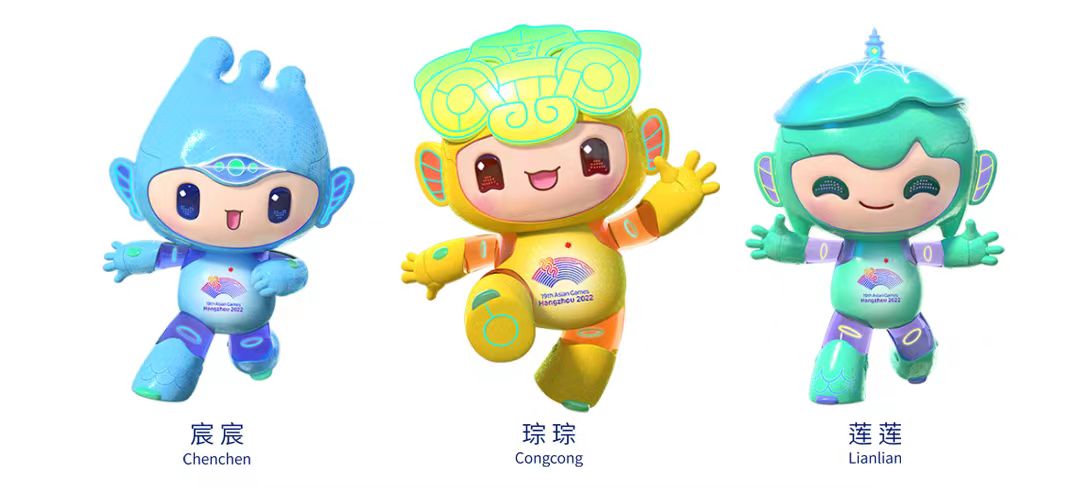 杭州亚运会吉祥物是一组承载深厚底蕴和充满时代活力的机器人，组合名为“江南忆”，出自唐朝诗人白居易的名句“江南忆，最忆是杭州”，它融合了杭州的历史人文、自然生态和创新基因。三个吉祥物分别取名“宸宸”“琮琮”“莲莲”，“宸宸”以机器人的造型代表世界遗产京杭大运河。“琮琮”以机器人的造型代表世界遗产良渚古城遗址，“莲莲”以机器人的造型代表世界遗产西湖，三个亲密无间的好伙伴，将作为传播奥林匹克精神，传递和平与友谊的使者，向亚洲和世界发出“2022，相聚杭州亚运会”的盛情邀约。二、火炬亚运会火炬，名为“薪火”。设计思想源自实证中华五千年文明史的良渚文化，以其庄重大气、意蕴深远的造型，通过火炬手们的手手相传，向世界展现中国设计的独特创意、中国制造的硬核力量。杭州亚运会数字火炬作为数字时代的全新形式，寓意本届亚运会希望通过数字化探索和创新，让更多人能有机会拥有亚运火炬，并成为亚运精神的传递者。此外，拥有唯一编号、永久存证、不可复制以及不可篡改的数字火炬，也能让收藏者拥有一份专属的亚运记忆，让杭州亚运会成为一届人人可参与的体育盛会。三、会徽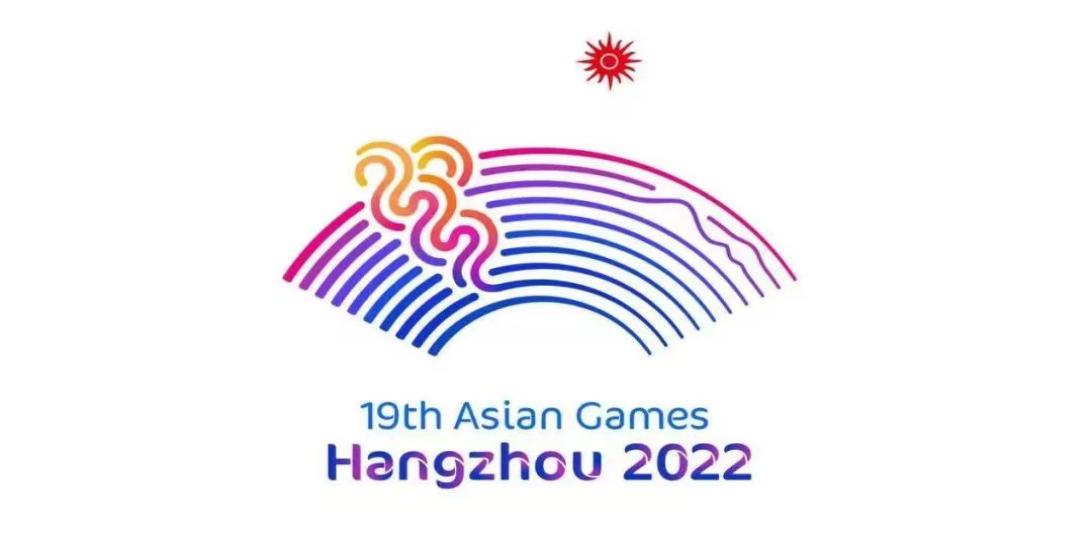 亚运会的会徽“潮涌”的主体图形由扇面、钱塘江、钱江潮头、赛道、互联网符号及象征亚奥理事会的太阳图形六个元素组成，下方是主办城市名称与举办年份的印鉴，两者共同构成了完整的杭州亚运会会徽。扇面造型反映江南人文意蕴，赛道代表体育竞技，互联网符号契合杭州城市特色，太阳图形是亚奥理事会的象征符号。钱塘江和钱江潮头是会徽的形象核心，绿水青山展示了浙江杭州山水城市的自然特质，江潮奔涌表达了浙江儿女勇立潮头的精神气质，整个会徽形象象征着新时代中国特色社会主义大潮的涌动和发展，也象征亚奥理事会大家庭团结携手，紧密相拥，永远向前。【拓展】已设立2个国家植物园是：国家植物园、华南国家植物园中国目前已有的2个国家植物园，分别是国家植物园、华南国家植物园。前者于2021年12月28日经国务院批准，依托中国科学院植物研究所和北京市植物园设立。位于北京西山的国家植物园开放面积约300公顷，收集植物1.7万余种。后者依托中国科学院华南植物园设立，2022年5月30日经国务院批复同意。【拓展】南南合作南南合作，即发展中国家间的经济技术合作（因为发展中国家的地理位置大多位于南半球和北半球的南部分，因而发展中国家间的经济技术合作被称为“南南合作”），是促进发展的国际多边合作不可或缺的重要组成部分。